КОЛЛЕКТИВНЫЙ ДОГОВОРг. Санкт-Петербург202_ годОбщие положенияКоллективный договор является правовым актом, регулирующим социально-трудовые отношения, а также организационно-правовой механизм социального партнерства в Государственном бюджетном образовательном учреждении.Коллективный договор заключен сторонами социального партнерства на локальном уровне социального партнерства в соответствии с федеральным и региональным законодательством, регулирующим сферу трудовых отношений в образовательных организациях Санкт-Петербурга, а также на основании документов социального партнерства Санкт-Петербурга:Трехстороннего соглашения Санкт-Петербурга и обязательств к нему;Соглашения между Комитетом по образованию и Межрегиональной организацией Санкт-Петербурга и Ленинградской области Профессионального союза работников народного образования и науки Российской Федерации по основным вопросам регулирования социально-трудовых отношений и связанных с ними экономических отношений, обеспечения социальных, правовых гарантий работников образования и развития социального партнерства на 2022–2024 годы (далее – Отраслевое соглашение).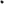 Сторонами коллективного договора (далее – Стороны) являются:- работники государственного бюджетного образовательного учреждения в лице их представителя – председателя первичной профсоюзной организации (далее - Профком) Петровой Полины Петровны.- государственное бюджетное образовательное учреждение (далее – Работодатель) в лице директора Иванова Ивана Ивановича, действующего на основании Устава.Действие коллективного договора распространяется на всех работников государственного бюджетного образовательного учреждения, в т.ч. на работников, осуществляющих административно-управленческую деятельность. При этом профком не уполномочен нести ответственность за соблюдение индивидуальных прав и гарантий работников, не являющихся членами Общероссийского Профсоюза образования, если работник не уполномочил Профком представлять его интересы в установленном порядке (ст. 30, 31 ТК РФ).Предмет Коллективного договораПредметом Коллективного договора являются взаимные обязательства работников, Работодателя и Профкома по защите трудовых, социально-экономических, профессиональных прав и интересов работников, регулирование вопросов социального партнерства, установление дополнительных трудовых, социально-экономических и профессиональных гарантий, льгот, компенсаций и преимуществ для работников, а также по созданию более благоприятных условий труда.Социальное партнерствоГарантии прав профкома и членов Общероссийского Профсоюза образования.Стороны договорились строить свои взаимоотношения, руководствуясь основными принципами социального партнерства, осознавая ответственность за функционирование и развитие Работодателя и необходимость улучшения социально-экономического положения работников.В соответствии с действующим законодательством Стороны определили следующие формы участия работников в управлении Работодателем:- согласование;- учет мотивированного мнения;- проведение консультации.Работодатель вправе принимать локальные нормативные акты, регулирующие социально-трудовые отношения с работниками, по согласованию с Профкомом.При решении конфликтных ситуаций Стороны в первую очередь используют взаимные консультации и переговоры, как форму социального партнерства, с целью учета интересов Сторон, предотвращения индивидуальных и коллективных трудовых споров социальной напряженности.Обязанности Работодателя:Работодатель признает деятельность Профкома значимой для образовательной организации и не допускает ограничение гарантированных законом трудовых, социально-экономических, иных прав, свобод и гарантий, принуждение, увольнение, а также иные формы воздействия в отношении любого работника в связи с его членством в Общероссийском Профсоюзе образования или профсоюзной деятельностью.Профкому независимо от численности работников, состоящих на учете в профсоюзной организации, бесплатно предоставляется помещение для проведения профсоюзной работы.В соответствии со ст. 377 ТК РФ работодатель ежемесячно бесплатно перечисляет на счет Территориальной организации Общероссийского Профсоюза образования членские профсоюзные взносы из заработной платы работников, являющихся членами указанного профсоюза при наличии письменных заявлений. При этом Работодатель перечисляет членские профсоюзные взносы в день выплаты заработной платы либо не позднее дня, следующего за днем выплаты работникам заработной платы, не допуская задержки перечисления средств.Стороны договорились о проведении, по мере необходимости, сверок взаимных расчетов по перечисленным взносам.Работодатель размещает информацию о деятельности Профкома, в том числе о награждении работников профсоюзными наградами, на интернет-сайте и информационных стендах. Работодатель привлекает Профком для участия в комиссиях по обсуждению вопросов, затрагивающих трудовые, социально-экономические права и гарантии работников.Работодатель освобождает от основной работы с сохранением среднего заработка членов коллегиальных органов управления Профкома, в том числе работников, выполняющих работу на общественных началах в Территориальных организациях Общероссийского Профсоюза образования, для выполнения общественных обязанностей в интересах педагогического сообщества, для участия в работе съездов, конференций, пленумов, президиумов, собраний, кратковременной профсоюзной учебы, а также для участия в работе в комиссии по ведению коллективных переговоров. В соответствии со ст. 377 ТК РФ председателю профкома за счет средств работодателя устанавливается выплата в размере 10% от оклада (или устанавливается персональный повышающий коэффициент) за выполнение работы по контролю и развитию социального партнерства, как фактора нормального функционирования образовательной организации, оказывающего положительное влияние на учебно-воспитательный процесс.Работодатель своевременно выполняет предписания контрольно-надзорных органов, представления профсоюзных органов по устранению нарушений законодательства о труде, иных нормативных правовых актов, содержащих нормы трудового права.Профком обязуется:Содействовать в вопросах функционирования Работодателя.Защищать трудовые права и профессиональные интересы членов Общероссийского Профсоюза образования.При участии и содействии вышестоящих профсоюзных органов осуществлять контроль за соблюдением законодательства, защиту трудовых, социально-экономических прав и интересов работников, являющихся членами Общероссийского Профсоюза образования.При участии и содействии вышестоящих профсоюзных органов защищать права и интересы работодателя, включая методическую и организационно-правовую помощь в вопросах, затрагивающие трудовые, социально-экономические права и интересы работников. Участвовать в работе комиссий по обсуждению вопросов, затрагивающих трудовые, социально-экономические права и гарантии работников.Разъяснять работникам положения настоящего коллективного договора, актов социального партнерства, действующих на федеральном и региональном уровнях.Рассматривать все вопросы, связанные с изменением структуры Работодателя, его реорганизации.Трудовые правоотношенияПрием на работу:Стороны подтверждают, что при приеме на работу трудовой договор является основанием возникновения трудовых правоотношений со всеми работниками (за исключением руководителя Работодателя), в том числе с совместителями.Трудовой договор заключается в письменной форме, в двух экземплярах, как правило, на неопределенный срок.Заключение срочных трудовых договоров допускается в случаях, когда трудовые отношения не могут быть установлены на неопределенный срок с учетом характера предстоящей работы или условий ее выполнения в случаях, предусмотренных ст. 59 ТК РФ.Обязанности Работодателя:При заключении трудового договора руководствоваться общими положениями главы 11 ТК РФ в части оформления приема на работу ст.ст. 66, 66.1, 68, 69 ТК РФ.До подписания трудового договора ознакомить работника под подпись с Уставом учреждения, Коллективным договором, локальными нормативными актами, непосредственно связанными с трудовой деятельностью работника. Неисполнение обязанности по ознакомлению работников с локальными нормативными актами означает, что работники не могут быть привлечены к любым видам юридической ответственности за неисполнение обязанностей, предусмотренных указанными актами.При оформлении трудового договора с педагогическим работником указывать наименование должности в точном соответствии со штатным расписанием учреждения.При приеме на работу, кроме оснований, предусмотренных ст. 70 ТК РФ, испытание не устанавливается: - молодым специалистам;- педагогическим работникам, имеющим первую или высшую квалификационную категорию, а также ранее успешно прошедшим аттестацию в целях подтверждения соответствия занимаемой должности, после которой прошло не более трех лет.Обязательными для включения в трудовой договор педагогических работников, наряду с обязательными условиями, содержащимися в ст. 57 ТК РФ, являются: - указанный в академических часах объем учебной нагрузки, установленный работнику при тарификации; - трудовая функция; - режим и продолжительность рабочего времени; - условия оплаты труда, включая размеры окладов (должностных окладов), ставок заработной платы, установленных за исполнение работником своих трудовых (должностных) обязанностей определенной сложности (квалификации) за календарный месяц либо за установленную норму труда (норму часов педагогической работы в неделю (в год) за ставку заработной платы), в соответствии с тарификацией; - конкретные размеры выплат компенсационного характера;- конкретные размеры выплат стимулирующего характера либо условия для их установления со ссылкой на локальный нормативный акт, регулирующий порядок осуществления выплат стимулирующего характера, если их размеры зависят от установленных показателей и критериев.Условия трудовых договоров, снижающих уровень прав и гарантий работников, установленные трудовым законодательством, актами социального партнерства, коллективным договором, являются недействительными и не подлежат применению.Стороны пришли к соглашению о том, что объем учебной нагрузки педагогического работника, указанный в трудовом договоре, может быть изменен только по соглашению сторон трудового договора, за исключением случаев, предусмотренных законодательством. Объем учебной (преподавательской, педагогической) работы (далее – учебной нагрузки) педагогическим работникам устанавливается работодателем исходя из количества часов по учебному плану, программам, обеспеченности кадрами, других конкретных условий в данной организации по согласованию с выборным органом первичной профсоюзной организации в порядке, определенном положениями. Объем учебной нагрузки является обязательным условием трудового договора или дополнительного соглашения к нему.Стороны отмечают необходимость оформления всех изменений и дополнений, вносимых в трудовой договор (включая изменение тарифной ставки, объема учебной нагрузки, продолжительности рабочего времени) в дополнительных соглашениях, их обязательное подписание работником и работодателем. В случае необходимости (большое количество дополнительных соглашений, устаревшая форма трудового договора и др.) Работодатель имеет право предложить работнику оформить дополнительное соглашение об изложении трудового договора в новой редакции, не предусматривающей внесения изменений, не предусмотренных предыдущими редакциями. Выполняя требования ст.ст. 65, 331, 351.1 ТК РФ работодатель вправе требовать справку о наличии (отсутствии) судимости только при приеме на работу.Трудовые правоотношения после приема на работу:Работа, не обусловленная трудовым договором и (или) должностными обязанностями работника по занимаемой должности, может выполняться только с его письменного согласия и за дополнительную оплату.Руководящие и иные работники помимо работы, определенной трудовым договором, вправе на условиях дополнительного соглашения к трудовому договору осуществлять преподавательскую работу без занятия штатной должности, которая не считается совместительством.Предоставление повышенной педагогической нагрузки осуществляется с учетом мнения Профкома и при условии, если педагогические работники, занятые на аналогичных должностях, для которых Работодатель является местом основной работы, обеспечены преподавательской работой по своей специальности в объеме не менее чем на ставку заработной платы.Работодатель выполняет иные обязанности, связанные с трудовыми правами работников, предусмотренные трудовым законодательством, Коллективным договором, актами социального партнерства.Изменение определенных сторонами условий трудового договора, в том числе перевод на другую работу, допускается только по соглашению сторон трудового договора в порядке и на условиях, предусмотренных ст.ст. 72-73 ТК РФ, за исключением случаев, предусмотренных ч. 2-3 ст. 72.2 и ст. 74 ТК РФ.Работник имеет право отказаться от предложений Работодателя об изменении условий трудового договора, в том числе условий об учебной нагрузке, переводе, данных работодателем в связи с производственной необходимостью без учета требований ч.2-3 ст. 72.2, 74 ТК РФ.Работодатель не допускает установление избыточной отчетности педагогических работников. Работники вправе не проходить дополнительные, не предусмотренные должностными обязанностями и (или) квалификационными характеристиками, проверочные мероприятия с целью подтверждения квалификации. В целях недопущения избыточной отчетности Работодатель:1) при определении в трудовых договорах конкретных должностных обязанностей педагогических работников, связанных с составлением и заполнением ими документации, руководствуется квалификационными характеристиками;2) возлагает на педагогических работников дополнительные обязанности по составлению и заполнению документации, не предусмотренной квалификационной характеристикой, только с письменного согласия работника и за дополнительную оплату; 3) включает в должностные обязанности педагогических работников только следующие обязанности, связанные с составлением и заполнением ими:- для учителей:а) участие в разработке рабочих программ предметов, курсов, дисциплин (модулей);б) ведение журнала и дневников обучающихся в электронной форме;- для воспитателей:а) участие в разработке части образовательной программы дошкольного образования, формируемой участниками образовательных отношений;б) ведение журнала педагогической диагностики (мониторинга);- для педагогов дополнительного образования:а) участие в составлении программы учебных занятий;б) составление планов учебных занятий;в) ведение журнала в электронной форме; - для педагогических работников, осуществляющих классное руководство:а) ведение классного журнала;б) составление плана работы классного руководителя;4) локальные нормативные акты об образовательной и (или) рабочей программе, журнале и дневниках обучающихся, о классном руководстве и иные документы, связанные с составлением и заполнением педагогическими работниками документации, принимать по согласованию с выборными органами первичных профсоюзных организаций.В целях регламентации отчетности Стороны определяют перечень документов в приложении к настоящему Коллективному договору.Не допускается применение дисциплинарных взысканий, не предусмотренных ст. 192 ТК РФ.Работодатель по ходатайству Профкома имеет право снять с работника дисциплинарное взыскание до истечения срока его действия.Работодатель способствует реализации прав педагогических работников на обращение в комиссию по урегулированию споров между участниками образовательных отношений и защиту профессиональной чести и достоинства, на справедливое и объективное расследование нарушения норм профессиональной этики педагогических работников, предусмотренных пунктами 12 и 13 части 3 ст. 47 Федерального закона от 29 декабря 2012 г. № 273-ФЗ «Об образовании в Российской Федерации». Положение о нормах профессиональной этики педагогических работников является приложением к настоящему Коллективному договору.В исключительных, установленных органами государственной власти, случаях Работодатель вправе организовывать дистанционный характер работы работников. Введение такого режима производится при непосредственном участии Профкома, и не может являться основанием для уменьшения заработной платы, объемов, целей и задач поручаемой работникам работы. При организации дистанционного характера работы Работодатель возлагает на себя обязанность по обеспечению работников необходимыми средствами связи и оргтехникой. Регулирование труда работников, работающих в дистанционном формате, осуществляется в локальных нормативных актах, принятых с согласия Профкома. Работодатель заключает дополнительные соглашения к трудовым договорам с работниками, работающими дистанционно.Работодатель обязуется совместно с профкомом внедрять систему наставничества педагогических работников в соответствии с Положением, являющимся приложением к настоящему коллективному договору.В целях обеспечения социально-трудовых гарантий действие трудовых договоров, заключенных с работниками, призванными на военную службу по мобилизации в Вооруженные Силы Российской Федерации в соответствии с Указом Президента Российской Федерации от 21 сентября 2022 г. N 647 "Об объявлении частичной мобилизации в Российской Федерации", приостанавливается. При этом прекращение указанных трудовых договоров по основаниям, предусмотренным пунктом 1 части первой ст. 83 Трудового кодекса Российской Федерации и пунктом 1 части 1 ст. 39 Федерального закона "О государственной гражданской службе Российской Федерации", не допускается.Прекращение трудового договора:Работодатель вправе прекратить трудовой договор с работником только по основаниям, предусмотренным Трудовым кодексом РФ. По согласованию с Профкомом работодатель может расторгнуть трудовой договор в срок, указанный в заявлении об увольнении работника по собственному желанию, в следующих дополнительных случаях:- необходимость длительного постоянного ухода за ребенком в возрасте старше трех лет;- необходимость ухода за больным или престарелым членом семьи;- изменение семейного положения работника;- при переводе работника в другую образовательную организацию, подтвержденном гарантийным письмом работодателя, к которому осуществляется перевод.Изменение требований к квалификации педагогического работника по занимаемой им должности, в том числе установленных профессиональным стандартом, не может являться основанием для изменения условий трудового договора, либо расторжения с ним трудового договора по п. 3 ст. 81 ТК РФ (несоответствие работника занимаемой должности или выполняемой работе вследствие недостаточной квалификации), если по результатам аттестации, проводимой в установленном законодательством порядке, работник признан соответствующим занимаемой им должности, или работнику установлена квалификационная категория (первая или высшая).Работодатель при решении вопроса об изменении структуры учреждения, штатного расписания, учитывая требования п. 4 ч. 3 ст. 28 ФЗ «Об образовании в РФ», рассматривает указанные вопросы с учетом мотивированного мнения Профкома.При равной производительности труда и квалификации преимущественное право оставления на работе при сокращении численности или штата Работодателя также предоставляется:- работникам, награжденным ведомственными и профсоюзными наградами федерального уровня;- работникам - предпенсионерам;- молодым специалистам, проработавшим в сфере образования не более 2 лет.Оплата трудаЗаработная плата устанавливается законодательством РФ и Санкт-Петербурга, актами социального партнерства, Коллективным договором, положением об оплате труда, иными локальными нормативными актами, регулирующими вопросы оплаты труда, распоряжением Комитета по образованию Правительства Санкт-Петербурга от 06.12.2017 № 3737-р (ред. от 09.09.2019) «О мерах по реализации постановления Правительства Санкт-Петербурга от 08.04.2016 № 256».Порядок и условия оплаты труда, в том числе размер окладов (ставок), устанавливаются положением об оплате труда с учетом Закона Санкт-Петербурга от 05.10.2005 г. № 531-74 «О системах оплаты труда работников государственных учреждений Санкт-Петербурга», Постановлением Правительства Санкт-Петербурга от 08.04.2016 г. № 256 «О системе оплаты труда работников государственных образовательных учреждений Санкт-Петербурга и государственных организаций Санкт-Петербурга, осуществляющих деятельность по оказанию психолого-педагогической, медицинской и социальной помощи обучающимся» (далее – Постановление Правительства Санкт-Петербурга № 256 от 08.04.2016 г.), Коллективным договором, локальными нормативными актами, принимаемыми по согласованию с Профкомом. Выплаты компенсационного и стимулирующего характера устанавливаются в трудовом договоре в соответствии с Положением о распределении фонда надбавок и доплат (ФНД) в процентном отношении к окладу (ставке) или абсолютном выражении.При разработке и утверждении показателей и критериев эффективности работы в целях осуществления стимулирования качественного труда работников учитываются следующие основные принципы:- размер вознаграждения работника должен определяться на основе объективной оценки результатов его труда (принцип объективности);- работник должен знать, какое вознаграждение он получит в зависимости от результатов своего труда (принцип предсказуемости);- вознаграждение должно быть адекватно трудовому вкладу каждого работника в результат деятельности всей организации, его опыту и уровню квалификации (принцип адекватности);-вознаграждение должно следовать за достижением результата (принцип своевременности);
- правила определения вознаграждения должны быть понятны каждому работнику (принцип справедливости);- принятие решений о выплатах и их размерах должны осуществляться по согласованию с выборным органом первичной профсоюзной организации (принцип прозрачности).Заработная плата выплачивается не реже чем каждые полмесяца в денежной форме, путем перечисления на банковскую карту, указанную в заявлении работника. Работодатель извещает каждого работника в письменной форме о составных частях заработной платы, причитающейся ему за соответствующий период, размерах и основаниях произведенных удержаний, размерах перечислений страховых взносов в ПФР, ФОМС, ФСС, а также общей денежной сумме, подлежащей выплате.Месячная заработная плата работника, отработавшего за этот период норму рабочего времени, не может быть ниже минимальной заработной платы, установленной соответствующим региональным соглашением о минимальной заработной плате в Санкт-Петербурге.Оплата труда работников, занятых на работах с вредными и (или) опасными условиями труда, устанавливается в повышенном размере по сравнению с тарифными ставками, окладами (должностными окладами), установленными для различных видов работ с нормальными условиями труда, но не ниже размеров, установленных трудовым законодательством и иными нормативными правовыми актами, содержащими нормы трудового права.Выплаты работникам, занятым на работах с вредными и (или) опасными условиями труда, не могут быть уменьшены по причине не проведения специальной оценки условий труда.Оплата сверхурочной работы, работы в ночное время, во вредных условиях труда, в выходные и нерабочие праздничные дни, за специфику работы, районного коэффициента производится сверх минимального размера оплаты труда в соответствии с правовыми позициями Конституционного Суда РФ (постановления от 7.12.2017 №38-П, от 28.06.2018 №26-П, от 11.04.2019 №17-П.).Для общеобразовательных организаций:	Не допускается выплата заработной платы в размере ниже ставки заработной платы до окончания учебного года педагогическим работникам, у которых учебная нагрузка в объеме ставки заработной платы снизилась в течение учебного года, при условии их догрузки до установленной нормы часов другой педагогической работой (ведение кружковой работы, воспитательной работы в группе продленного дня, работы по замене отсутствующих учителей, проведение занятий на дому с обучающимися, не посещающими Работодателя по медицинским показаниям, работы по организации внеурочной работы по физическому воспитанию обучающихся).	При регулировании вопросов выплаты денежного вознаграждения за классное руководство Стороны руководствуются Разъяснениями по применению законодательства Российской Федерации при осуществлении выплаты денежного вознаграждения за классное руководство педагогическим работникам общеобразовательных организаций (Письмо Министерства просвещения Российской Федерации от 28.05.2020 г. № ВБ-1159\08) и применяют изложенное в нем в полной мере.Работникам, выполняющим в учреждении наряду со своей основной работой, определенной трудовым договором, дополнительную работу по другой профессии (должности) или исполняющим обязанности временно отсутствующего работника без освобождения от своей основной работы, производятся компенсационные выплаты (доплаты) за совмещение профессий (должностей), расширение зон обслуживания, увеличение объема работы или исполнение обязанностей временно отсутствующего работника, размеры которых определяются по соглашению сторон трудового договора, заключаемого до начала выполнения дополнительной работы. В заработную плату работников, осуществляющих работу на условиях внутреннего и внешнего совместительства, работников, замещающих отсутствующих педагогических работников, в том числе на условиях почасовой оплаты за фактически отработанное время, работников из числа административно-управленческого и учебно-вспомогательного персонала, ведущих педагогическую работу, включаются соответствующие компенсационные и стимулирующие выплаты.Оплата труда работников в период отмены учебных занятий (образовательного процесса) по санитарно-эпидемиологическим, климатическим и другим основаниям, в том числе в случае дистанционного (удаленного) характера работы, производится из расчета заработной платы, установленной при тарификации, предшествующей периоду, с которым связана отмена учебных занятий (образовательного процесса).Время приостановки работником работы в связи с проведением капитального ремонта оплачивается как время простоя по вине Работодателя в размере средней заработной платы.По согласованию с Профкомом работодатель устанавливает педагогическим работникам персональный повышающий коэффициент для сохранения размера заработной платы на период до одного года за наличие действовавшей квалификационной категории - в случае возобновления педагогической работы в течение года после ликвидации образовательной организации;- в случае окончания действия квалификационной категории: в период временной нетрудоспособности; в период нахождения в отпуске по беременности и родам, по уходу за ребенком; в период нахождения в командировке на работе по специальности за рубежом; - в период нахождения в длительном педагогическом отпуске;- до наступления пенсионного возраста, если до пенсии по старости остался один год.Стороны признают, что при расчете заработной платы педагогических работников в течение срока действия квалификационной категории, установленной педагогическим работникам в соответствии с Порядком проведения аттестации педагогических работников организаций, осуществляющих образовательную деятельность, утвержденным приказом Минобрнауки России от 7 апреля 2014 г. N 276 (зарегистрирован Минюстом России 23 мая 2014 г., регистрационный N 32408), учитываются квалификационные категории в следующих случаях:- при работе в должности, по которой установлена квалификационная категория, независимо от преподаваемого предмета (дисциплины), типа образовательной организации;- при возобновлении работы в должности, по которой установлена квалификационная категория, независимо от перерывов в работе;- если квалификационная категория установлена по одной должности педагогического работника, а педагогическая работа выполняется в должности (должностях) с другим наименованием (в том числе по совместительству), при условии, что по этим должностям совпадают должностные обязанности, учебные программы, профили работы:Уменьшение или увеличение учебной нагрузки педагогических работников в течение учебного года по сравнению с учебной нагрузкой, оговоренной в трудовом договоре работника, возможны только в случаях, установленных приказом Минобрнауки России от 22.12.2014 № 1601, в том числе:а) по взаимному согласию сторон;б) по инициативе Работодателя в случаях:- уменьшения количества часов по учебным планам и программам, сокращения количества классов (групп);- восстановления на работе учителя, ранее выполнявшего эту учебную нагрузку;- возвращения на работу женщины, прервавшей отпуск по уходу за ребенком до достижения им возраста трех лет, или после окончания этого отпуска.Объем учебной нагрузки, установленный педагогическим работникам в начале учебного года, не может быть уменьшен по инициативе Работодателя в текущем учебном году, а также при установлении ее на следующий учебный год, за исключением случаев, связанных с изменением организационных или технологических условий труда (уменьшение количества часов по учебным планам, учебным графикам, сокращением количества обучающихся, занимающихся, групп, сокращением количества классов (классов-комплектов), когда определенное сторонами условие трудового договора об объеме выполняемой учебной нагрузки не может быть сохранено при продолжении работником работы без изменения его трудовой функции (работы по определенной специальности, квалификации или должности).Высвобождающуюся в связи с увольнением педагогических работников учебную нагрузку предлагать, прежде всего, тем педагогическим работникам, учебная нагрузка которых установлена в объеме менее нормы часов за ставку заработной платы.В зависимости от количества часов, предусмотренных учебным планом, учебная нагрузка учителей может быть разной в первом и втором учебных полугодиях.Учебная нагрузка учителям, находящимся в отпуске по уходу за ребенком до исполнения им возраста трех лет, устанавливается на общих основаниях и передается для выполнения другим учителям на период нахождения указанных работников в соответствующих отпусках.При регулировании особенностей осуществления трудовой функции по классному руководству стороны руководствуются Разъяснениями по применению законодательства Российской Федерации при осуществлении выплаты денежного вознаграждения за классное руководство педагогическим работникам общеобразовательных организаций (Письмо Министерства просвещения Российской Федерации от 28.05.2020 г. № ВБ-1159\08) и применяют изложенное в нем в полной мере.Рабочее время, время отдыхаСтороны подтверждают, что продолжительность рабочего времени работников устанавливается в соответствии с законодательством РФ, содержащими нормы трудового права. Конкретная продолжительность рабочего времени регулируется правилами внутреннего трудового распорядка, трудовыми договорами, индивидуальными планами, иными локальными нормативными актами в зависимости от наименования должности, условий труда и других факторов:- для педагогических работников устанавливается сокращенная продолжительность рабочего времени, не более 36 часов в неделю за 1 ставку, в соответствии со ст. 333 ТК РФ с учетом особенностей, предусмотренных нормативными правовыми актами, настоящим Коллективным договором;- для руководителей, заместителей руководителя, руководителей структурных подразделений, работников из числа административно-хозяйственного, учебно-воспитательного и обслуживающего персонала устанавливается нормальная продолжительность рабочего времени, которая не может превышать 40 часов в неделю (за исключением случаев, предусмотренных Коллективным договором).При составлении расписаний учебных занятий педагогам предусматривается один свободный день в неделю для дополнительного профессионального образования, самообразования, подготовки к занятиям.В дни недели (периоды времени, в течение которых функционирует организация), свободные для работников, ведущих преподавательскую работу, от проведения занятий по расписанию и выполнения непосредственно в организации иных должностных обязанностей, предусмотренных квалификационными характеристиками по занимаемой должности, а также от выполнения дополнительных видов работ за дополнительную оплату, обязательное присутствие у работодателя не требуется. Работодатель обязан доводить до сведения работников под роспись информацию об учебной нагрузке на следующий учебный год не позднее, чем за 1,5 месяца до наступления очередного оплачиваемого отпуска, в случае ее изменения не менее чем за 2 месяца до изменения.При составлении расписания занятий Работодатель обязан исключить нерациональные затраты времени работников, ведущих учебную нагрузку, с тем, чтобы не нарушалась их непрерывная последовательность и не образовывались длительные перерывы между занятиями. Длительным считается перерыв свыше 1 академического часа.Длительные перерывы между занятиями при составлении расписания допускаются только по письменному заявлению работников, ведущих преподавательскую работу.В соответствии со ст. 101 ТК РФ при ненормированном рабочем дне Работодатель может эпизодически привлекать работников к выполнению своих трудовых функций за пределами установленной для них продолжительности рабочего времени.Стороны определили, что эпизодическое привлечение не должно носить систематического характера, допускается в исключительных случаях, как до начала, так и после окончания рабочего дня, не более 2 раз в неделю. Перечень должностей работников с ненормированным рабочим днем, продолжительность дополнительного оплачиваемого отпуска в соответствии со ст. 119 ТК РФ определяются Перечнем работников с ненормированным рабочим днем (приложение № 2 к настоящему коллективному договору).Работа, выполняемая воспитателями, помощниками воспитателей, младшими воспитателями вследствие неявки сменяющего работника, а также работа в детских оздоровительных лагерях, осуществляемая по инициативе работодателя в соответствии с приказом за пределами учебной нагрузки (продолжительности рабочего времени), графика работ, является сверхурочной и оплачивается в порядке и на условиях, предусмотренных трудовым законодательством и настоящим Коллективным договором.Работникам после прохождения вакцинации против коронавирусной инфекции (COVID-19) предоставляются два оплачиваемых дня отдыха.Каникулярное время, не совпадающее с отпуском педагогических работников, используется также для их дополнительного профессионального образования в установленном трудовым законодательством порядке.Работникам, по согласованию с Профкомом, могут предоставляться дополнительные оплачиваемые отпуска, при наличии средств:- бракосочетание работников – 3 календарных дня;- бракосочетание детей работников – 2 календарных дня;- смерть близких родственников – 3 календарных дня;- переезд работников на новое место жительства – 2 календарных дня; - проводы близких родственников на службу в армию – 1 календарный день;Педагогические работники имеют право на длительный отпуск сроком до одного года (далее – длительный педагогический отпуск), не реже чем через каждые десять лет непрерывной работы на основании п. 4 ч. 5 ст. 47 ФЗ «Об образовании в РФ» и Приказа Минобрнауки России  от 31 мая 2016 г. N 644.При решении вопросов о предоставлении длительного педагогического отпуска Стороны договорились о том, что отпуск предоставляется только на основании заявления работника. Продолжительность непрерывной работы устанавливается Работодателем с учетом мнения Профкома на основании записей в трудовой книжке или иных документов (трудовых договоров, приказов). При определении продолжительности непрерывной педагогической работы учитывается:- фактическое проработанное время (в том числе, в случае если перерыв между увольнением составил не более 3 месяцев);- время, когда работник находился в отпуске по уходу за ребёнком до достижения им возраста трёх лет;- время, когда педагогический работник фактически не работал, но за ним сохранялось место работы (должность);- время замещения должностей педагогических работников по трудовому договору в период прохождения производственной практики (в случае если перерыв между окончанием образовательной организации и поступлении на работу составил не более 1 месяца)	Длительный педагогический отпуск может быть разделен на части и продлен на основании листка нетрудоспособности, а также присоединен к основному оплачиваемому отпуску по согласованию Сторон.	В случае, наличия средств, полученных от приносящей доход деятельности, по согласованию Сторон длительный педагогический отпуск может быть оплачен (частично оплачен).Содействие занятости, дополнительное профессиональное образование,молодежная политикаСтороны содействуют проведению государственной политики в области занятости, подготовки и дополнительного профессионального образования работников, оказания эффективной помощи молодым специалистам в профессиональной и социальной адаптации.Работодатель обеспечивает реализацию права педагогических работников на дополнительное профессиональное образование по профилю педагогической деятельности не реже чем один раз в три года за счет средств Работодателя.В случае направления работника на дополнительное профессиональное образование Работодатель обязуется сохранять за ним место работы (должность), среднюю заработную плату по основному месту работы и, если работник направляется в другую местность, оплатить ему командировочные расходы (суточные, проезд к месту обучения и обратно, проживание) в порядке и размерах, предусмотренных для лиц, направляемых в служебные командировки (ст. 187 ТК РФ).В случае несоответствия квалификации работника требованиям Единого квалификационного справочника (приказ Минздравсоцразвития РФ от 26 августа 2010 г. N 761н), соответствующего профессионального стандарта, Работодатель организует и обеспечивает за счет собственных средств прохождение дополнительного профессионального образования в форме повышения квалификации – не менее 16 часов или профессиональной переподготовки – не менее 250 часов.По вопросам молодежной политики, поддержки молодых специалистов Стороны определяют следующие приоритетные направления совместной деятельности:- содействие адаптации и профессиональному становлению молодых педагогов, формированию их компетенций, повышению мотивации к педагогической деятельности; - развитие эффективного механизма в целях обеспечения повышения профессионального уровня и непрерывного повышения квалификации молодых педагогов; содействие их профессиональному росту;- создание необходимых условий труда молодым педагогам, включая обеспечение оснащенности рабочего места современными оргтехникой и лицензионным программными продуктами; - организация методического сопровождения молодых педагогов, включая закрепление наставников за молодыми педагогами в первый год их работы в образовательной организации из числа наиболее опытных и профессиональных педагогических работников с установлением наставникам доплаты за работу с молодыми педагогами; - привлечение молодежи к профсоюзной деятельности и членству в Профсоюзе; - обеспечение реальной правовой и социальной защищенности молодых педагогов; - материальное стимулирование в целях закрепления и профессионального роста молодых педагогов путем установления ежемесячной стимулирующей надбавки, а также применение мер поощрения наиболее отличившихся в профессиональной и общественной деятельности молодых педагогов; - создание условий для профессионального и карьерного роста молодых педагогов через повышение квалификации, профессиональные и творческие конкурсы; - активизация и поддержка молодежного досуга, физкультурно-оздоровительной и спортивной работы; - активное обучение и постоянное совершенствование подготовки молодежного профсоюзного актива с использованием новых образовательных и информационных технологий, специальных молодежных образовательных проектов при участии Работодателя; - создание условий для формирования молодежного педагогического сообщества в образовательной организации, объединяющего на добровольных началах молодых педагогов в возрасте до 35 лет, которые являются членами Профсоюза - Совета молодых педагогов.Работодатель и Профком совместно разрабатывают и осуществляют в торжественной обстановке меры поощрения наиболее отличившихся в профессиональной и общественной деятельности молодых педагогов.Профком утверждает программу работы Совета молодых педагогов, участвует в ее реализации, оказывает поддержку его деятельности, в том числе финансовую. Работодатель обязуется: - информировать молодых педагогов при трудоустройстве о преимуществах вступления в Профсоюз и участия в работе Совета молодых педагогов; - обеспечить закрепление наставников за всеми молодыми педагогами, не имеющими опыта педагогической работы, в первый год их работы в образовательной организации; - обеспечивать при распределении стимулирующей части фонда оплаты труда учет особых критериев оценки деятельности молодых педагогов, не имеющих опыта педагогической работы, в первый год их работы в образовательной организации; - обеспечивать установленные в образовательной организации (коллективным договором, локальными нормативными актами) меры социальной поддержки работников, включая дополнительные меры поддержки молодых педагогов, а также меры поощрения;- предоставлять Совету молодых педагогов помещение для проведения заседаний и мероприятий.Председатель Совета молодых педагогов, являясь по должности заместителем председателя первичной профсоюзной организации, входит в состав и участвует в работе создаваемых в образовательной организации коллегиальных и рабочих органов (комиссий), в том числе: - комиссии по тарификации; - комиссии по распределению стимулирующей части фонда оплаты труда; - комиссии по охране труда; - комиссии по социальному страхованию; - комиссии по урегулированию споров между участниками образовательных отношений; - иных коллегиальных органов образовательной организации, деятельность которых непосредственно затрагивает социально-трудовые права и профессиональные интересы молодых педагогов.Молодым специалистам создаются условия для профессиональной адаптации, включая развитие института наставничества.Работодатель признает значимым участие молодых специалистов в мероприятиях, проводимых Советом молодых педагогов Санкт-Петербурга Территориальной организации Профсоюза, освобождает молодых специалистов от работы с сохранением среднего заработка на время его участия в проведении мероприятий Совета.Профком обязуется включать представителей молодежи до 35 в состав выборных профсоюзных органов.Охрана трудаДля реализации прав работников на здоровые и безопасные условия труда, внедрения современных средств безопасности труда, предупреждающих производственный травматизм и возникновение профессиональных заболеваний, Стороны совместно обязуются ежегодно заключать Соглашение по охране труда (приложение № 2), с определением в нем мероприятий (организационных, технических и других) по улучшению условий и охраны труда, стоимости и сроков их выполнения, ответственных должностных лиц. Совместно участвовать в разработке, рассмотрении и анализе мероприятий по улучшению условий и охране труда в рамках этого Соглашения.Стороны договорились совместными усилиями обеспечивать:Выборы представителей в формируемую на паритетной основе сторонами комиссию по охране труда от каждого структурного подразделения учреждения и оказание ей необходимой помощи и поддержки в ее деятельности и выборы представителей Сторон в состав комиссии по проведению специальной оценки условий труда;Работу комиссий по проверке знаний по охране труда, по расследованию несчастных случаев с работниками на работе и обучающимися во время образовательного процесса, по проверке состояния зданий, по приемке кабинетов, пищеблока, спортивных сооружений, территории к новому учебному году, по приемке учреждения на готовность к новому учебному году и других комиссий.Контролировать выполнение в учреждении предписаний органов государственного надзора (контроля), представлений технических (главных технических) инспекторов труда Профсоюза, уполномоченных (доверенных) лиц по охране труда первичной профсоюзной организации (далее - уполномоченные по охране труда).Для реализации прав работников на здоровые и безопасные условия труда, внедрение современных средств безопасности труда, предупреждающих производственный травматизм и возникновение профессиональных заболеваний Работодатель обязуется:- Организовать соблюдение норм и правил, проведения мероприятий по охране труда в соответствии с законодательством РФ и действующими нормативными документами по охране труда, а также соответствие нормативно-технической документации работодателя по охране труда государственным нормативным правовым актам, содержащим требования охраны труда;- Выделять средства в размере не менее 2 процентов от фонда оплаты труда и не менее 0,7 процента от суммы эксплуатационных расходов организации на улучшение условий и охраны труда, в том числе на обеспечение безопасной эксплуатации зданий и сооружений образовательной организации, проведение обучения по охране труда, специальной оценки условий труда, обязательных медицинских осмотров работников, обеспечение работников спецодеждой и другими средствами индивидуальной защиты и проведения других мероприятий, обеспечивающих безопасное проведение образовательного процесса. Конкретный размер средств на указанные цели определяется в соглашении по охране труда и здоровья;- Обеспечивать создание и функционирование системы управления охраной труда в соответствии со ст. 212 ТК РФ и Рекомендациями Министерства просвещения РФ от 27 ноября 2019 г. N 12-688;- Обеспечивать безопасность работников при эксплуатации зданий, сооружений, оборудования, при осуществлении технологических и образовательных процессов, безопасность применяемых инструментов, материалов (ст. 212 ТК РФ);- Обеспечивать условия труда, которые должны соответствовать требованиям охраны труда на каждом рабочем месте, режим труда и отдыха в соответствии с законодательством РФ, Правилами внутреннего трудового распорядка;- Проводить в установленном Федеральным законом от 28 декабря 2013 г. N 426-ФЗ порядке работы по специальные оценки условий труда;- При проведении специальной оценки условий труда обеспечивать соблюдение положений п. 3 ст. 15 Федерального закона от 28 декабря 2013 года № 421-ФЗ «О внесении изменений в отдельные законодательные акты РФ в связи с принятием Федерального закона «О специальной оценке условий труда», которые устанавливают гарантии при предоставлении компенсационных мер работникам;- В случае, если Работодателем не была проведена специальная оценка условий труда, и соответственно, не установлен на рабочих местах класс условий труда, соответствующие компенсации устанавливать для работников, чьи должности (профессии) указаны в Списке производств, цехов, профессий и должностей с вредными условиями труда, работа в которых дает право на дополнительный отпуск и сокращенный рабочий день, утвержденном постановлением Госкомтруда СССР и Президиума ВЦСПС от 25 октября 1974 года № 298/П-22;- Предоставлять гарантии и компенсации работникам, занятым на работах с вредными и (или) опасными условиями труда в соответствии с Трудовым кодексом РФ, иными нормативными правовыми актами, содержащими государственные нормативные требования охраны труда;- Обеспечивать приобретение и выдачу бесплатно сертифицированной специальной одежды, обуви и других средств индивидуальной и коллективной защиты, смывающих и обезвреживающих средств, молока или равноценных пищевых продуктов по результатам специальной оценки условий труда в соответствии с установленными нормами работникам, занятым на работах с вредными и (или) опасными условиями труда, а также на работах, связанных с загрязнением;- Проводить обучение по охране труда и проверку знаний, требований охраны труда работников учреждения в соответствии с законодательством об охране труда, в том числе:а) обучение безопасным методам и приемам выполнения работ по охране труда и оказанию первой помощи при несчастных случаях на производстве и во время образовательного процесса;б) инструктаж по охране труда, стажировку на рабочем месте и проверку знаний требований охраны труда;в) обучение по электробезопасности специалистов, обучающих детей работе на электрических машинах и приемниках;г) обучение по электробезопасности работников, занятых на работах по эксплуатации и ремонту электрооборудования;д) обучение соответствующих работников пожарной безопасности.- Проводить целевой инструктаж по охране труда при выполнении разовых работ и работ с повышенной опасностью;- Обеспечивать соблюдение работниками требований, правил и инструкций по охране труда; недопущение к работе лиц, не прошедших в установленном порядке обучение, инструктаж по охране труда, стажировку и проверку знаний требований охраны труда;- Информировать работников об условиях и охране труда на рабочих и ученических местах, о существующем риске повреждения здоровья и полагающихся им компенсациях, а также средствах индивидуальной защиты;- Разрабатывать и утверждать инструкции по охране труда для каждого работника и на каждое рабочее место, а также по отдельным видам рабом, с учетом мнения Профкома, обеспечивать их наличие на рабочих местах;- Оказывать содействие техническим (главным техническим) инспекторам труда Профсоюза, членам комиссии по охране труда, уполномоченным по охране труда в проведении контроля за состоянием охраны труда в образовательной организации. В случае выявления ими нарушений прав работников на здоровые и безопасные условия труда принимать меры к их устранению;- Проводить за счет собственных средств обязательные предварительные (при поступлении на работу) и периодические медицинские осмотры (обследования) работников и психиатрические освидетельствования работников в соответствии со ст. 213 Трудового кодекса РФ с сохранением за ними места работы (должности) и среднего заработка, включая предрейсовые медицинские осмотры водителей автотранспортных средств. Работники, которые отказываются от прохождения периодического медицинского осмотра и психиатрического освидетельствования, отстраняются Работодателем от работы в установленном законодательством порядке;- Не допускать работников к исполнению трудовых обязанностей без прохождения обязательных медицинских осмотров (обследований), психиатрических освидетельствований;- Создавать условия для выполнения медицинских рекомендаций в отношении работников, которые прошли медицинский осмотр, в том числе с предоставлением гарантий, предусмотренных трудовым законодательством;- Организовывать проведение диспансеризации работников, направленной на раннее выявление и профилактику заболеваний, в том числе социально значимых в соответствии со ст. 185.1 ТК РФ. Для прохождения диспансеризации Работодатель предоставляет работникам 2 оплачиваемых рабочих дня 1 раз в год по их заявлению в дни, согласованные с Работодателем;- Осуществлять контроль над содержанием и техническим состоянием зданий, сооружений, санитарно-бытовых помещений, а также безопасной эксплуатацией оборудования и механизмов образовательной организации;- Обеспечивать на каждом рабочем месте необходимый температурный режим, освещенность и вентиляцию в соответствии с санитарно-гигиеническими нормами и правилами по охране труда. При изменении температурного режима с учетом требований санитарно-эпидемиологических правил и норм (СанПиН 2.2.4.3359-16) Работодатель по представлению Профкома вводит для работников режим сокращенного рабочего дня с сохранением средней заработной платы;- Обеспечивать противопожарную безопасность в соответствии с нормативными требованиями;- Осуществлять обязательное социальное страхование работников от несчастных случаев на производстве и профессиональных заболеваний в соответствии с законодательством РФ;- Проводить своевременное расследование несчастных случаев на производстве и с обучающимися во время образовательного процесса с участием представителей профкома и технической инспекции труда Профсоюза и вести их учет в соответствии с законодательством РФ (ст. 229 ТК РФ);- При выполнении педагогическим работником в течение длительного перерыва (окна) работы, относящейся к педагогической деятельности происшедший с данным работником в этот период времени несчастный случай расследуется в установленном порядке и рассматривается как несчастный случай на производстве;- Своевременно осуществлять индексацию сумм возмещения вреда, причиненного работникам увечьем, профессиональным заболеванием либо иным повреждением здоровья, связанным с исполнением ими трудовых обязанностей;- Обеспечивать работу коллегиальных и рабочих органов (комиссий) по вопросам охраны труда и здоровья с обязательным участием представителей Профкома;- Осуществлять совместно с Профкомом, уполномоченными по охране труда контроль над состоянием условий и охраны труда, выполнением коллективного договора в части охраны труда и Соглашения по охране труда;- Анализировать причины несчастных случаев, профессиональных заболеваний, обеспечить разработку и внедрение профилактических мероприятий по их предупреждению;- Беспрепятственно допускать уполномоченных представителей Профкома для проведения проверок соблюдения законодательства об охране труда, условий и охраны труда на рабочих местах в учреждении, для расследования несчастных случаев на производстве и во время образовательного процесса, а также случаев профессиональных заболеваний;- С учетом специфики трудовой деятельности и в целях обеспечения условий и охраны труда педагогических работников:а) обеспечивать их информацией о группе здоровья обучающихся по итогам ежегодной школьной диспансеризации, а также организовать работу по физическому воспитанию обучающихся в соответствии с группами здоровья;б) регулярно проводить испытания спортивного оборудования с составлением соответствующих актов.- Обеспечить наличие аптечек с необходимым набором медикаментов для оказания первой помощи работникам в местах повышенной опасности;Работодатель принимает решение о создании службы охраны труда или введении должности специалиста по охране труда в порядке и на условиях, предусмотренных ч. 2 ст. 217 ТК РФ.Работодатель по согласованию с Профкомом:- Утверждает список работников не электротехнического персонала, которые должны проходить инструктаж по электробезопасности с присвоением 1-й группы;- Утверждает список работников, которые должны проходить обучение и проверку знаний по электробезопасности с присвоением 2-й, 3-й, 4-й группы;- Утверждает список работников, которые должны проходить обучение по охране труда на специальных курсах один раз в три года;- Утверждает список работников, которые должны проходить обучение по охране труда один раз в три года в своем учреждении. Список лиц, ответственных за проведение инструктажей по охране труда с работниками (вводного, первичного, повторного, внепланового и целевого на рабочем месте), по пожарной безопасности, по электробезопасности не электротехнического персонала;- Устанавливает дополнительное единовременное денежное пособие работникам (членам их семей) по возмещению вреда, причиненного их здоровью, в результате несчастного случая на производстве или профессионального заболевания при исполнении трудовых обязанностей в случаях:а) гибели работника – (указывается сумма);б) получения работником инвалидности - (указывается сумма);в) утраты работником трудоспособности, не позволяющей выполнять трудовые обязанности по прежнему месту работы - (указывается сумма).Профком обязуется:Организовать избрание уполномоченных по охране труда в каждом структурном подразделении учреждения, представителей в комиссию по охране труда.Осуществлять контроль над состоянием охраны труда в учреждении силами уполномоченных по охране труда, членов комиссии по охране труда, представляющих первичную профсоюзную организацию.Заслушивать на заседаниях профсоюзного комитета отчеты руководителей структурных подразделений учреждения, уполномоченных по охране труда, членов комиссии по охране труда о выполнении коллективного договора по созданию безопасных условий труда и образовательного процесса, Соглашения по охране труда.Принимать участие в работе создаваемых в учреждении коллегиальных и рабочих органов (комиссий) по вопросам охраны труда и здоровья, в том числе:- по приемке объектов учреждения к новому учебному году;- на готовность объектов учреждения к осенне-отопительному сезону;- по проверке состояния зеленых насаждений;- по проверке состояния зданий, сооружений;- комиссии по охране труда;- по проведению специальной оценки условий труда;- по проверке знаний по охране труда;- по расследованию несчастного случая: на производстве, не связанного с производством, во время образовательного процесса;- по проверке выполнения Соглашения по охране труда.8.5.5 Контролировать соблюдение требований санитарно-эпидемиологических правил и нормативов по наполняемости при комплектовании классов (групп) учащихся и воспитанников в образовательной организации.Профком рекомендует Работодателю использовать в качестве дополнительного источника финансирования мероприятий по охране труда возможность возврата части сумм страховых взносов (20-30%) на предупредительные меры по сокращению производственного травматизма, в том числе на проведение специальной оценки условий труда, обучение по охране труда, приобретение СИЗ, санаторно-курортное лечение работников, занятых на работах с вредными и (или) опасными условиями труда, проведение обязательных медицинских осмотров в соответствии с законодательством.Социальные гарантии, меры социальной поддержки, компенсацииСтороны подтверждают, что сведения о наградах (государственных, ведомственных и профсоюзных) заносятся Работодателем в трудовую книжку работника в соответствии с разъяснениями профсоюзных органов и органов власти в сфере образования и применяются работодателем при определении возможности поощрения работников.В целях обеспечения повышения уровня социальной поддержки работников, а также недопущения их ухудшения Работодатель предоставляет работникам время для участия в акциях и мероприятиях в поддержку мер социальной защиты проводимых в соответствии с законодательством РФ.Работодатель обязуется:Соблюдать социальные гарантии, меры социальной поддержки работников в пределах его компетенции.Предоставлять по обращению Профкома бесплатно во внеучебное время спортивные залы, площадки и спортинвентарь, актовые залы и другие приспособленные помещения для подготовки и проведения спортивно-оздоровительных, культурных организационных и иных общественно значимых мероприятий с работниками и членами их семей.В соответствии с отраслевым соглашением финансировать культурно-массовые и оздоровительных мероприятия для работников и членов их семей в размере не менее 0,3 процента фонда оплаты труда.Профком обязуется:В целях адаптации молодых педагогов, являющихся членами Профсоюза, оказывать им всестороннюю методическую и моральную поддержку.Совместно с вышестоящими профсоюзными организациями организовывать для работников, являющихся членами Профсоюза, на условиях, определяемых Профкомом или вышестоящими профсоюзными организациями, следующие мероприятия:- летний отдых для работников – членов Профсоюза и членов их семей;- проведение и (или) участие в новогодних праздничных мероприятиях с вручением подарков для детей членов Профсоюза;- проведение и (или) участие в спортивно-оздоровительных мероприятиях, организованных Профкомом или вышестоящими профсоюзными организациями;- иные праздничные мероприятия.Работникам, являющихся членами Профсоюза, оказывать материальную помощь в пределах утвержденной сметы доходов и расходов и (или) в соответствии с Положением об оказании материальной помощи членам Профсоюза соответствующей организации Профсоюза.В целях развития принципов социального партнерства, ответственности за нормальное функционирование и развитие учреждения, повышение престижа педагогической профессии, стороны определили, что работодатель по согласованию с Профкомом устанавливает дополнительные меры социальной поддержки работников за счет средств образовательных учреждений от предпринимательской и иной приносящей доход деятельности:- оказывает материальную помощь работникам пострадавшим от стихийных бедствий;- производит выплату единовременного пособия на оздоровление в зависимости от стажа работы.Стороны пришли к соглашению:Ежегодно, по окончании финансового года, информировать работников, в том числе на общем собрании (конференции) работников, на заседании управляющего совета образовательной организации, на заседаниях выборного органа коллегиального органа Профкома, о расходовании бюджетных средств за прошедший год и о бюджетном финансировании на предстоящий финансовый год, а также об использовании средств, направляемых на социальные нужды работников. Ежегодно, не позднее 1 декабря текущего года, обсуждать на заседаниях управляющего совета образовательной организации и заседаниях выборного органа Профкома принципы расходования средств на предстоящий год с учетом расходов на социальные нужды работников, предусматривающие, в том числе, выделение средств на оздоровление работников, выделение дополнительных средств для санаторно-курортного лечения и отдыха работников, реализации программ негосударственного пенсионного обеспечения, дополнительного медицинского страхования и др. В целях обеспечения повышения уровня социальной защищенности работников образовательной организации, формирования механизма осуществления социальной поддержки работников совместно разрабатывать и реализовывать систему мер по социальной поддержке работников образовательной организации, в том числе по вопросам оказания материальной помощи; организации оздоровления; дополнительной поддержки педагогических работников, выходящих на пенсию по возрасту; поддержки молодых специалистов; предоставления работникам права пользования за счет средств образовательной организации санаторно-курортным лечением, санаториями-профилакториями и спортивно-оздоровительными лагерями и т.д. Работодатель обязуется:При рассмотрении вопроса о представлении работников образовательной организации к государственным и ведомственным наградам учитывать мнение Профкома.Предоставлять по обращению выборного органа первичной профсоюзной организации по согласованию в установленном порядке бесплатно актовые залы и другие приспособленные помещения для подготовки и проведения культурных и иных общественно значимых мероприятий для работников образовательной организации и членов их семей. Выплачивать единовременное пособие работнику при увольнении по собственному желанию впервые после достижения пенсионного возраста, либо приобретения права на досрочную трудовую пенсию по старости в размере _________ за счет средств Работодателя.Сохранять педагогическим работникам по истечении срока действия квалификационной категории в течение одного года уровень оплаты труда с учетом ранее имевшейся квалификационной категории по заявлению работника:- при выходе на работу после нахождения в отпуске по беременности и родам, по уходу за ребенком;- при выходе на работу после нахождения в длительном отпуске сроком до одного года;- в случае истечения срока действия квалификационной категории, установленной педагогическим работникам и руководителям образовательных организаций, которым до назначения пенсии по старости осталось менее одного года.Ходатайствовать перед уполномоченным органом государственной власти о предоставлении жилья нуждающимся работникам и выделении ссуд на его приобретение (строительство).Ежегодно отчислять в первичную профсоюзную организацию денежные средства в размере _______    рублей на проведение культурно-массовой и физкультурно-оздоровительной работы.Компенсировать работникам оплату стоимости содержания детей в дошкольных образовательных организациях в размере ____  _  рублей в месяц.Оказывать работникам материальную помощь при рождении ребенка в размере, предусмотренном соответствующим локальным нормативным актом. Профком обязуется: Не позднее, чем за один месяц до принятия Работодателем плана финансово-хозяйственной деятельности на предстоящий год представлять Работодателю с учетом письменных предложений работников мотивированные предложения о мерах социальной поддержки работников и социальных выплатах на предстоящий год. Ежегодно выделять для членов Профсоюза средства согласно смете профсоюзных расходов по направлениям:- оказание материальной помощи; - организация оздоровления; - организация работы с детьми работников; - организация спортивной работы; - поддержка мероприятий для ветеранов войны и труда; - организация культурно-массовых и спортивных мероприятий; - социальные программы для членов Профсоюза. Стороны обязуются в качестве награждения педагогических работников использовать различные виды поощрений: материальные и нематериальные. Заключительные положения. Внесение изменений и дополненийКонтроль за выполнением Коллективного договора. Разрешение споров и разногласийОтветственность сторон Коллективного договораКоллективный договор заключен на срок не более трех лет с 01.09.2022 по 01.09.2025 и вступает в силу со дня подписания его СторонамиВ течение срока действия коллективного договора ни одна из Сторон не вправе прекратить в одностороннем порядке выполнение принятых на себя обязательств.Информация о выполнении Коллективного договора ежегодно рассматривается Сторонами. Все спорные вопросы по толкованию и реализации положений Коллективного договора решаются Сторонами. Стороны совместно осуществляют анализ выполнения Коллективного договора. Стороны договорились воспользоваться правом, предусмотренным ч.2 ст. 43 ТК РФ на продление действия Коллективного договора один раз на срок до трех лет, путем подписания дополнительного соглашения к Коллективному договору, уведомив об этом друг друга не позднее чем за 3 месяца до истечения срока Коллективного договора.Коллективный договор сохраняет свое действие в случае изменения наименования Работодателя, расторжении трудового договора с руководителем.При реорганизации (слиянии, присоединении, разделении, выделении), изменении типа учреждения Коллективный договор сохраняет свое действие в течение всего срока реорганизации.  По окончанию срока проведения реорганизации любая из Сторон имеет право направить другой стороне предложения о заключении нового Коллективного договора или продлении действия прежнего на срок до трех лет.При ликвидации учреждения Коллективный договор сохраняет свое действие в течение всего срока проведения ликвидации.В течение срока действия Коллективного договора Стороны вправе вносить в него дополнения и изменения на основе взаимной договоренности путем заключения дополнительных соглашений. Изменения могут вноситься по совместному решению представителями Сторон без созыва общего собрания (конференции) работников в установленном законом порядке (статья 44 ТК РФ). Вносимые изменения и дополнения в текст Коллективного договора не могут ухудшать положение работников по сравнению с законодательством Российской Федерации и положениями прежнего Коллективного договора.В случае изменения законодательства Российской Федерации в части, улучшающей положение работников образовательной организации по сравнению с условиями Коллективного договора, со дня его изменения применяются нормы законодательства Российской Федерации.Уведомительная регистрация Коллективного договора и приложений к нему, дополнительного соглашения, в соответствии со ст. 50 ТК РФ осуществляется в соответствующем органе по труду и занятости.К коллективному договору приняты следующие приложения:- соглашение по охране труда (приложение № 1);- перечень работников с ненормированным рабочим днем (приложение № 2);- перечень производств (работ) с вредными и (или) опасными условиями труда, при работах, в которых работники имеют право на доплаты за условия труда (приложение № 3);- перечень производств (работ), профессий и должностей с вредными и (или) опасными условиями труда, работа в которых дает право на ежегодный дополнительный оплачиваемый отпуск и сокращенный рабочий день (приложение № 4);- перечень профессий и должностей работников, работая в которых, работник имеет право на обеспечение специальной одеждой, обувью и другими средствами индивидуальной защиты, а также моющими и обезвреживающими средствами (приложение № 5);- комплектация изделиями медицинского назначения аптечки для оказания первой помощи работникам (приложение № 6);- перечень документов, разрабатываемых в том числе в соответствии с ФГОС общего образования (приложение № 7);- положение о наставничестве (приложение № 8);- положение о нормах профессиональной этики педагогических работников (Приложение № 9);- положение об оплате труда (приложение № 10).СОГЛАШЕНИЕ ПО ОХРАНЕ ТРУДАСанкт-Петербург202  годОбщие положения.Настоящее Соглашение по охране труда - правовая форма планирования и проведения мероприятий по охране труда.Планирование мероприятий по охране труда направлено на предупреждение несчастных случаев на производстве, профессиональных заболеваний, улучшение условий и охраны труда, санитарно-бытового обеспечения работников.Соглашение вступает в силу с момента его подписания представителем работодателя; внесение изменений и дополнений в соглашение производится по согласованию с профкомом. Контроль за выполнением Соглашения осуществляется непосредственно директором образовательного учреждения и профсоюзным комитетом. При осуществлении контроля администрация обязана предоставить профкому всю необходимую для этого имеющуюся информацию.По итогам каждого полугодия проводится аудит и составляется акт проверки выполнения соглашения по охране труда.2. Примерный перечень мероприятий соглашения по охране труда.Работодатель обязуется в указанные в Соглашении сроки провести следующие мероприятия:Перечень работников с ненормированным рабочим днем, которым предоставляется дополнительный отпуск и продолжительность этого отпускаОбратите внимание! В соответствии со ст. 101 ТК РФ под ненормированным рабочим днем понимается особый режим работы, в соответствии с которым отдельные работники могут по распоряжению работодателя при необходимости эпизодически привлекаться к выполнению своих трудовых функций за пределами установленной для них продолжительности рабочего времени.В п. 5.4.15 образца коллективного договора содержатся условия эпизодического привлечения к работе за пределами нормальной продолжительности рабочего времени.В соответствии со ст. 119 ТК РФ минимальная продолжительность отпуска за ненормированный рабочий день - 3 календарных дня, а максимальный размер законом не ограничен.Таким образом, перечень работников может быть расширен, а продолжительность дополнительного отпуска может быть увеличена.ПЕРЕЧЕНЬпроизводств (работ) с вредными и (или) опасными условиями труда, при работах, в которых работники имеют право на доплаты за условия труда:ПЕРЕЧЕНЬПроизводств (работ), профессий и должностей с вредными и (или) опасными условиями труда, работа в которых дает право на ежегодный дополнительный оплачиваемый отпуск и сокращенный рабочий день* Данный перечень составляется при отсутствии материалов аттестации рабочих мест или специальной оценки условий труда с учетом Постановления Госкомтруда СССР и Президиума ВЦСПС от 25 октября 1974 г. N 298Переченьпрофессий и должностей работников, имеющих право на обеспечение специальной одеждой, обувью и другими средствами индивидуальной защиты.НОРМЫбесплатной выдачи работникам смывающих и обезвреживающих средств, условия их выдачи(Приказ Минздравсоцразвития РФот 17 декабря 2010 №1122н)Комплектация изделиями медицинского назначения аптечки для оказания первой помощи работникамПриложение № 7 к Коллективному договоруПЕРЕЧЕНЬ ДОКУМЕНТОВ,РАЗРАБАТЫВАЕМЫХ В ТОМ ЧИСЛЕ В СООТВЕТСТВИИ С ФЕДЕРАЛЬНЫМИ ГОСУДАРСТВЕННЫМИ ОБРАЗОВАТЕЛЬНЫМИ СТАНДАРТАМИ ОБЩЕГО ОБРАЗОВАНИЯ, ОБРАЗОВАТЕЛЬНОЙ ОРГАНИЗАЦИЕЙ, РЕАЛИЗУЮЩЕ ОСНОВНЫЕ ОБРАЗОВАТЕЛЬНЫЕ ПРОГРАММЫ НАЧАЛЬНОГО ОБЩЕГО ОСНОВНОГО ОБЩЕГО И СРЕДНЕГО ОБЩЕГО ОБРАЗОВАНИЯ, С УЧАСТИЕМ УЧИТЕЛЕЙ УКАЗАННЫХ ОРГАНИЗАЦИЙПриложение № 8 к Коллективному договоруПоложениео системе наставничества педагогических работников1. Общие положения1.1. Настоящее Положение о системе наставничества педагогических работников в образовательной организации определяет цели, задачи, формы и порядок осуществления наставничества (далее – Положение). Разработано в соответствии с нормативной правовой базой в сфере образования и наставничества.1.2. В Положении используются следующие понятия:Наставник – педагогический работник, назначаемый ответственным за профессиональную и должностную адаптацию лица, в отношении которого осуществляется наставническая деятельность в образовательной организации.Наставляемый – участник системы наставничества, который через взаимодействие с наставником и при его помощи и поддержке приобретает новый опыт, развивает необходимые навыки и компетенции, добивается предсказуемых результатов, преодолевая тем самым свои профессиональные затруднения.Куратор – сотрудник образовательной организации, учреждения из числа ее социальных партнеров (другие образовательные учреждения – школы, вузы, колледжи; учреждения культуры и спорта, дополнительного профессионального образования, предприятия и др.), который отвечает за реализацию персонализированных(ой) программ(ы) наставничества.Наставничество – форма обеспечения профессионального становления, развития и адаптации к квалифицированному исполнению должностных обязанностей лиц, в отношении которых осуществляется наставничество.Форма наставничества – способ реализации системы наставничества через организацию работы наставнической пары/группы, участники которой находятся в заданной ролевой ситуации, определяемой основной деятельностью и позицией участников.Персонализированная программа наставничества – это краткосрочная персонализированная программа (от 3 месяцев до 1 года), включающая описание форм и видов наставничества, участников наставнической деятельности, направления наставнической деятельности и перечень мероприятий, нацеленных на устранение выявленных профессиональных затруднений наставляемого и на поддержку его сильных сторон.1.3. Основными принципами системы наставничества педагогических работников являются:1)	принцип научности - предполагает применение научно-обоснованных методик и технологий в сфере наставничества педагогических работников;2)	принцип системности и стратегической целостности - предполагает разработку и реализацию практик наставничества с максимальным охватом всех необходимых компонентов системы образования на федеральном, региональном, муниципальном уровнях и уровне образовательной организации;3)	принцип легитимности подразумевает соответствие деятельности по реализации программы наставничества законодательству Российской Федерации, региональной нормативно-правовой базе; 4)	принцип обеспечения суверенных прав личности предполагает приоритет интересов личности и личностного развития педагога в процессе его профессионального и социального развития, честность и открытость взаимоотношений, уважение к личности наставляемого и наставника;5)	принцип добровольности, свободы выбора, учета многофакторности в определении и совместной деятельности наставника и наставляемого; 6)	принцип аксиологичности подразумевает формирование у наставляемого и наставника ценностных отношений к профессиональной деятельности, уважения к личности, государству и окружающей среде, общечеловеческим ценностям;7)	принцип личной ответственности предполагает ответственное поведение всех субъектов наставнической деятельности – куратора, наставника, наставляемого и пр. к внедрению практик наставничества, его результатам, выбору коммуникативных стратегий и механизмов наставничества;8)	принцип индивидуализации и персонализации наставничества направлен на сохранение индивидуальных приоритетов в создании для наставляемого индивидуальной траектории развития; 9)	принцип равенства признает, что наставничество реализуется людьми, имеющими равный социальный статус педагога с соответствующей системой прав, обязанностей, ответственности, независимо от ролевой позиции в системе наставничества.1.4. Участие в системе наставничества не должно наносить ущерба образовательному процессу образовательной организации. Решение об освобождении наставника и наставляемого от выполнения должностных обязанностей для участия в мероприятиях плана реализации персонализированной программы наставничества принимает руководитель образовательной организации в исключительных случаях при условии обеспечения непрерывности образовательного процесса в образовательной организации и замены их отсутствия.2. Цель и задачи системы наставничества. Формы наставничества.2.1. Цель системы наставничества педагогических работников в образовательной организации – реализация комплекса мер по созданию эффективной среды наставничества в образовательной организации, способствующей непрерывному профессиональному росту и самоопределению, личностному и социальному развитию педагогических работников, самореализации и закреплению молодых/начинающих специалистов в педагогической профессии.2.2. Задачи системы наставничества педагогических работников:- содействовать созданию в образовательной организации психологически комфортной образовательной среды наставничества, способствующей раскрытию личностного, профессионального, творческого потенциала педагогов путем проектирования их индивидуальной профессиональной траектории;- оказывать помощь в освоении цифровой информационно-коммуникативной среды, эффективных форматов непрерывного профессионального развития и методической поддержки педагогических работников образовательной организации, региональных систем научно-методического сопровождения педагогических работников и управленческих кадров;- содействовать участию в стратегических партнерских отношениях, развитию горизонтальных связей в сфере наставничества на школьном и внешкольном уровнях;- способствовать развитию профессиональных компетенций педагогов в условиях цифровой образовательной среды, востребованности использования современных информационно-коммуникативных и педагогических технологий путем внедрения разнообразных, в том числе реверсивных, сетевых и дистанционных форм наставничества;- содействовать увеличению числа закрепившихся в профессии педагогических кадров, в том числе молодых/начинающих педагогов;- оказывать помощь в профессиональной и должностной адаптации педагога, в отношении которого осуществляется наставничество, к условиям осуществления педагогической деятельности конкретной образовательной организации, ознакомление с традициями и укладом школьной жизни, а также в преодолении профессиональных трудностей, возникающих при выполнении должностных обязанностей;- обеспечивать формирование и развитие профессиональных знаний и навыков педагога, в отношении которого осуществляется наставничество;- ускорять процесс профессионального становления и развития педагога, в отношении которых осуществляется наставничество, развитие их способности самостоятельно, качественно и ответственно выполнять возложенные функциональные обязанности в соответствии с замещаемой должностью;- содействовать в выработке навыков профессионального поведения педагогов, в отношении которых осуществляется наставничество, соответствующего профессионально-этическим принципам, а также требованиям, установленным законодательством;- знакомить педагогов, в отношении которых осуществляется наставничество, с эффективными формами и методами индивидуальной работы и работы в коллективе, направленными на развитие их способности самостоятельно и качественно выполнять возложенные на них должностные обязанности, повышать свой профессиональный уровень.2.3. В образовательной организации применяются разнообразные формы наставничества («педагог – педагог», «руководитель образовательной организации – педагог», «работодатель – студент», «педагог вуза/колледжа – молодой педагог образовательной организации» и другие) по отношению к наставнику или группе наставляемых. Применение форм наставничества выбирается в зависимости от цели персонализированной программы наставничества педагога, имеющихся профессиональных затруднений, запроса наставляемого и имеющихся кадровых ресурсов. Формы наставничества используются как в одном виде, так и в комплексе в зависимости от запланированных эффектов.Виртуальное (дистанционное) наставничество – дистанционная форма организации наставничества с использованием информационно-коммуникационных технологий, таких как видеоконференции, платформы для дистанционного обучения, социальные сети и онлайн-сообщества, тематические интернет-порталы и др. Обеспечивает постоянное профессиональное и творческое общение, обмен опытом между наставником и наставляемым, позволяет дистанционно сформировать пары «наставник – наставляемый», привлечь профессионалов и сформировать банк данных наставников, делает наставничество доступным для широкого круга лиц.Наставничество в группе – форма наставничества, когда один наставник взаимодействует с группой наставляемых одновременно (от двух и более человек).Краткосрочное или целеполагающее наставничество – наставник и наставляемый встречаются по заранее установленному графику для постановки конкретных целей, ориентированных на определенные краткосрочные результаты. Наставляемый должен приложить определенные усилия, чтобы проявить себя в период между встречами и достичь поставленных целей.Реверсивное наставничество – профессионал младшего возраста становится наставником опытного работника по вопросам новых тенденций, технологий, а опытный педагог становится наставником молодого педагога в вопросах методики и организации учебно-воспитательного процесса.Ситуационное наставничество – наставник оказывает помощь или консультацию всякий раз, когда наставляемый нуждается в них. Как правило, роль наставника состоит в том, чтобы обеспечить немедленное реагирование на ту или иную ситуацию, значимую для его подопечного.Скоростное наставничество – однократная встреча наставляемого (наставляемых) с наставником более высокого уровня (профессионалом/компетентным лицом) с целью построения взаимоотношений с другими работниками, объединенными общими проблемами и интересами или обменом опытом. Такие встречи помогают формулировать и устанавливать цели индивидуального развития и карьерного роста на основе информации, полученной из авторитетных источников, обменяться мнениями и личным опытом, а также наладить отношения «наставник – наставляемый» («равный – равному»).Традиционная форма наставничества («один-на-один») – взаимодействие между более опытным и начинающим работником в течение определенного продолжительного времени. Обычно проводится отбор наставника и наставляемого по определенным критериям: опыт, навыки, личностные характеристики и др.Форма наставничества «учитель – учитель» – способ реализации целевой модели наставничества через организацию взаимодействия наставнической пары «учитель-профессионал – учитель, вовлеченный в различные формы поддержки и сопровождения».Форма наставничества «руководитель образовательной организации – учитель» способ реализации целевой модели наставничества через организацию взаимодействия наставнической пары «руководитель образовательной организации – учитель», нацеленную на совершенствование образовательного процесса и достижение желаемых результатов руководителем образовательной организации посредством создания необходимых организационно-педагогических, кадровых, методических, психолого-педагогических условий и ресурсов.3.	Организация системы наставничества.3.1. Наставничество организуется на основании приказа руководителя образовательной организации «Об утверждении положения о системе наставничества педагогических работников в образовательной организации» при содействии председателя первичной профсоюзной организации.3.2. Педагогический работник назначается наставником с его письменного согласия приказом руководителя образовательной организации.3.3. Руководитель образовательной организации:- осуществляет общее руководство и координацию внедрения (применения) системы (целевой модели) наставничества педагогических работников в образовательной организации;- издает локальные акты образовательной организации о внедрении (применении) системы (целевой модели) наставничества и организации наставничества педагогических работников в образовательной организации; - утверждает куратора реализации программ наставничества, способствует отбору наставников и наставляемых, а также утверждает их; - утверждает Дорожную карту (план мероприятий) по реализации Положения о системе наставничества педагогических работников в образовательной организации;- издает приказ(ы) о закреплении наставнических пар/групп с письменного согласия их участников на возложение на них дополнительных обязанностей, связанных с наставнической деятельностью;- способствует созданию сетевого взаимодействия в сфере наставничества, осуществляет контакты с различными учреждениями и организациями по проблемам наставничества (заключение договоров о сотрудничестве, о социальном партнерстве, проведение координационных совещаний, участие в конференциях, форумах, вебинарах, семинарах по проблемам наставничества и т.п.);- способствует организации условий для непрерывного повышения профессионального мастерства педагогических работников, аккумулирования и распространения лучших практик наставничества педагогических работников.3.4. Куратор реализации программ наставничества:- назначается руководителем образовательной организации из числа заместителей руководителя;- своевременно (не менее одного раза в год) актуализирует информацию о наличии в образовательной организации педагогов, которых необходимо включить в наставническую деятельность в качестве наставляемых;- предлагает руководителю образовательной организации для утверждения состава школьного методического объединения наставников для утверждения (при необходимости его создания);- разрабатывает Дорожную карту (план мероприятий) по реализации Положения о системе наставничества педагогических работников в образовательной организации;- совместно с системным администратором ведет банк (персонифицированный учет) наставников и наставляемых, в том числе в цифровом формате с использованием ресурсов Интернета – официального сайта образовательной организации/страницы, социальных сетей; - формирует банк индивидуальных/групповых персонализированных программ наставничества педагогических работников, осуществляет описание наиболее успешного и эффективного опыта совместно со школьным методическим советом наставников и системным администратором;- организует совместно с руководителем образовательной организации мониторинг реализации системы наставничества педагогических работников в образовательной организации;- осуществляет мониторинг эффективности и результативности реализации системы наставничества в образовательной организации, оценку вовлеченности педагогов в различные формы наставничества и повышения квалификации педагогических работников, формирует итоговый аналитический отчет о реализации системы наставничества, реализации персонализированных программ наставничества педагогических работников;- фиксирует данные о количестве участников персонализированных программ наставничества в формах статистического наблюдения (совместно с системным администратором).3.5. Методическое объединение наставников/комиссия/совет (при его наличии):- совместно с куратором принимает участие в разработке локальных актов и информационно-методического сопровождения в сфере наставничества педагогических работников в образовательной организации;- ведет учет сведений о молодых/начинающих специалистах и иных категориях наставляемых и их наставниках; помогает подбирать и закрепляет пары (группы) наставников и наставляемых по определенным вопросам (предметное содержание, методика обучения и преподавания, воспитательная деятельность, организация урочной и внеурочной деятельности, психолого-педагогическое сопровождение наставляемых и наставников и т.п.);- разрабатывает, апробирует и реализует персонализированные программы наставничества, содержание которых соответствует запросу отдельных педагогов и групп педагогических работников;- принимает участие в разработке методического сопровождения разнообразных форм наставничества педагогических работников;- осуществляет подготовку участников персонализированных программ наставничества к мероприятиям: конкурсам профессионального мастерства, форумам, научно-практическим конференциям, фестивалям и т.д.;- осуществляет организационно-педагогическое, учебно-методическое, обеспечение реализации персонализированных программ наставничества в образовательной организации;- участвует в мониторинге реализации персонализированных программ наставничества педагогических работников;- является открытой площадкой для осуществления консультационных, согласовательных функций и функций медиации;- принимает участие в формировании банка лучших практик наставничества педагогических работников, информационном сопровождении персонализированных программ наставничества на сайте (специализированной странице сайта) образовательной организации и социальных сетях (совместно с куратором и системным администратором).3.6. Председатель первичной профсоюзной организации:- осуществляет координацию деятельности по наставничеству с ответственными и неформальными представителями региональной и федеральной системы наставничества, с сетевыми педагогическими сообществами;- осуществляет взаимодействие с Советом молодых педагогов Санкт-Петербурга при Межрегиональной организации Санкт-Петербурга и Ленинградской области Профессионального союза работников народного образования и науки Российской Федерации;- осуществляет взаимодействие с клубом «Наставник» Общероссийского Профсоюза образования по организационно-методическим вопросам, участию во Всероссийской педагогической школе (ВПШ), а также всероссийских конкурсах, форумах, грантовых проектах и образовательных семинарах;- организует повышение уровня профессионального мастерства наставников, в том числе на стажировочных площадках и в базовых школах с привлечением наставников из других образовательных организаций; - курирует процесс разработки и реализации персонализированных программ наставничества;- совместно с руководителем образовательной организации, куратором реализации программ наставничества участвует в разработке материальных и нематериальных стимулов поощрения наставников;- ходатайствует перед Территориальной и/или Межрегиональной организациями Общероссийского Профсоюза образования о моральном и материальном поощрении наставников, за эффективную работу по взаимодействию педагогов из числа членов Профсоюза.4. Права и обязанности наставника4.1. Права наставника:- привлекать для оказания помощи наставляемому других педагогических работников образовательной организации с их согласия;- знакомиться в установленном порядке с материалами личного дела наставляемого или получать другую информацию о лице, в отношении которого осуществляется наставничество;- обращаться с заявлением к куратору и руководителю образовательной организации с просьбой о сложении с него обязанностей наставника;- осуществлять мониторинг деятельности наставляемого в форме личной проверки выполнения заданий.4.2. Обязанности наставника:- руководствоваться требованиями законодательства Российской Федерации, региональными и локальными нормативными правовыми актами образовательной организации при осуществлении наставнической деятельности;- находиться во взаимодействии со всеми структурами образовательной организации, осуществляющими работу с наставляемым по программе наставничества (предметные кафедры, психологические службы, школа молодого учителя, методический (педагогический) совет и пр.);- осуществлять включение молодого/начинающего специалиста в общественную жизнь коллектива, содействовать расширению общекультурного и профессионального кругозора, в т.ч. и на личном примере;- создавать условия для созидания и научного поиска, творчества в педагогическом процессе через привлечение к инновационной деятельности;- содействовать укреплению и повышению уровня престижности преподавательской деятельности, организуя участие в мероприятиях для молодых/начинающих педагогов различных уровней (профессиональные конкурсы, конференции, форумы и др.);- участвовать в обсуждении вопросов, связанных с педагогической деятельностью наставляемого, вносить предложения о его поощрении или применении мер дисциплинарного воздействия;- рекомендовать участие наставляемого в профессиональных региональных и федеральных конкурсах, оказывать всестороннюю поддержку и методическое сопровождение.5. Права и обязанности наставляемого5.1. Права наставляемого:- систематически повышать свой профессиональный уровень;- участвовать в составлении персонализированной программы наставничества педагогических работников;- обращаться к наставнику за помощью по вопросам, связанным с должностными обязанностями, профессиональной деятельностью;- вносить на рассмотрение предложения по совершенствованию персонализированных программ наставничества педагогических работников образовательной организации;- обращаться к куратору и руководителю образовательной организации с ходатайством о замене наставника.5.2. Обязанности наставляемого:- изучать Федеральный закон от 29 декабря 2012 г. № 273-ФЗ «Об образовании в Российской Федерации», иные федеральные, региональные, муниципальные и локальные нормативные правовые акты, регулирующие образовательную деятельность, деятельность в сфере наставничества педагогических работников;- реализовывать мероприятия плана персонализированной программы наставничества в установленные сроки;- соблюдать правила внутреннего трудового распорядка образовательной организации;- знать обязанности, предусмотренные должностной инструкцией, основные направления профессиональной деятельности, полномочия и организацию работы в образовательной организации;- выполнять указания и рекомендации наставника по исполнению должностных, профессиональных обязанностей;- совершенствовать профессиональные навыки, практические приемы и способы качественного исполнения должностных обязанностей;- устранять совместно с наставником допущенные ошибки и выявленные затруднения;- проявлять дисциплинированность, организованность и культуру в работе и учебе;- учиться у наставника передовым, инновационным методам и формам работы, правильно строить свои взаимоотношения с ним.6. Процесс формирования пар и групп наставников и педагогов, в отношении которых осуществляется наставничество.6.1. Формирование наставнических пар (групп) осуществляется по основным критериям:- профессиональный профиль или личный (компетентностный) опыт наставника должны соответствовать запросам наставляемого или наставляемых; - у наставнической пары (группы) должен сложиться взаимный интерес и симпатия, позволяющие в будущем эффективно взаимодействовать в рамках программы наставничества.6.2. Сформированные на добровольной основе с непосредственным участием куратора, наставников и педагогов, в отношении которых осуществляется наставничество, пары/группы утверждаются приказом руководителя образовательной организации. 7.	Завершение персонализированной программы наставничества7.1. Завершение персонализированной программы наставничества происходит в случае:- завершения плана мероприятий персонализированной программы наставничества в полном объеме;- по инициативе наставника или наставляемого и/или обоюдному решению (по уважительным обстоятельствам);- по инициативе куратора (в случае недолжного исполнения персонализированной программы наставничества в силу различных обстоятельств со стороны наставника и/или наставляемого – форс-мажора).7.2. Изменение сроков реализации персонализированной программы наставничества педагогических работников.По обоюдному согласию наставника и наставляемого/наставляемых педагогов возможно продление срока реализации персонализированной программы наставничества или корректировка ее содержания (например, плана мероприятий, формы наставничества).8. Условия публикации результатов персонализированной программы наставничества педагогических работников на сайте образовательной организации8.1. Для размещения информации о реализации персонализированной программы наставничества педагогических работников на официальном сайте образовательной организации создается специальный раздел (рубрика).На сайте размещаются сведения о реализуемых персонализированных программах наставничества педагогических работников, базы наставников и наставляемых, лучшие кейсы персонализированных программ наставничества педагогических работников, федеральная, региональная и локальная нормативно-правовая база в сфере наставничества педагогических работников, методические рекомендации, новости и анонсы мероприятий и программ наставничества педагогических работников в образовательной организации и др.8.2. Результаты персонализированных программ наставничества педагогических работников в образовательной организации публикуются после их завершения.Приложение № 9 к Коллективному договоруПОЛОЖЕНИЕ О НОРМАХ ПРОФЕССИОНАЛЬНОЙ ЭТИКИ ПЕДАГОГИЧЕСКИХ РАБОТНИКОВ I. Общие положения Положение о нормах профессиональной этики педагогических работников (далее - Положение) разработано на основании положений Конституции Российской Федерации, Трудового кодекса Российской Федерации, Федерального закона от 29 декабря 2012 г. N 273-ФЗ "Об образовании в Российской Федерации" и Федерального закона от 29 декабря 2010 г. N 436-ФЗ "О защите детей от информации, причиняющей вред их здоровью и развитию". Настоящее Положение содержит нормы профессиональной этики педагогических работников, которыми рекомендуется руководствоваться при осуществлении профессиональной деятельности педагогическим работникам, независимо от занимаемой ими должности, и механизмы реализации права педагогических работников на справедливое и объективное расследование нарушения норм профессиональной этики педагогических работников. II. Нормы профессиональной этики педагогических работников Педагогические работники, сознавая ответственность перед государством, обществом и гражданами, призваны: а) уважать честь и достоинство обучающихся и других участников образовательных отношений; б) исключать действия, связанные с влиянием каких-либо личных, имущественных (финансовых) и иных интересов, препятствующих добросовестному исполнению должностных обязанностей; в) проявлять доброжелательность, вежливость, тактичность и внимательность к обучающимся, их родителям (законным представителям) и коллегам; г) проявлять терпимость и уважение к обычаям и традициям народов Российской Федерации и других государств, учитывать культурные и иные особенности различных социальных групп, способствовать межнациональному и межрелигиозному взаимодействию между обучающимися; д) соблюдать при выполнении профессиональных обязанностей равенство прав и свобод человека и гражданина, независимо от пола, расы, национальности, языка, происхождения, имущественного и должностного положения, места жительства, отношения к религии, убеждений, принадлежности к общественным объединениям, а также других обстоятельств; е) придерживаться внешнего вида, соответствующего задачам реализуемой образовательной программы; ж) воздерживаться от размещения в информационно-телекоммуникационной сети "Интернет", в местах, доступных для детей, информации, причиняющий вред здоровью и (или) развитию детей; з) избегать ситуаций, способных нанести вред чести, достоинству и деловой репутации педагогического работника и (или) организации, осуществляющей образовательную деятельность. III. Реализация права педагогических работников на справедливое и объективное расследование нарушения норм профессиональной этики педагогических работников Образовательная организация стремится обеспечить защиту чести, достоинства и деловой репутации педагогических работников, а также справедливое и объективное расследование нарушения норм профессиональной этики педагогических работников. Случаи нарушения норм профессиональной этики педагогических работников, установленных разделом II настоящего Положения, рассматриваются комиссией по урегулированию споров между участниками образовательных отношений, создаваемой в организации, осуществляющей образовательную деятельность, в соответствии с частью 2 статьи 45 Федерального закона от 29 декабря 2012 г. N 273-ФЗ "Об образовании в Российской Федерации".Порядок рассмотрения индивидуальных трудовых споров в комиссиях по трудовым спорам регулируется в порядке, установленном главой 60 Трудового кодекса Российской Федерации, порядок рассмотрения индивидуальных трудовых споров в судах - гражданским процессуальным законодательством Российской Федерации.Педагогический работник, претендующий на справедливое и объективное расследование нарушения норм профессиональной этики, вправе обратиться в комиссию по урегулированию споров между участниками образовательных отношений.В целях реализации права педагогических работников на справедливое и объективное расследование нарушения норм профессиональной этики педагогических работников в состав комиссии по урегулированию споров между участниками образовательных отношений в обязательном порядке включается представитель выборного органа соответствующей первичной профсоюзной организации.В случае несогласия педагогического работника с решением комиссии по урегулированию споров между участниками образовательных отношений, невыполнения решения комиссии по урегулированию споров между участниками образовательных отношений, несоответствия решения комиссии по урегулированию споров между участниками образовательных отношений законодательству Российской Федерации или нежелания педагогического работника по каким-либо причинам обращаться в комиссию по урегулированию споров между участниками образовательных отношений он имеет право обратиться в суд. Приложение № 10 к Коллективному договоруПоложение о системе оплаты труда работников(примерное)Санкт-Петербург20__ г.Общие положения1.1. Настоящее Положение определяет общие требования к системе оплаты труда работников Работодателя, реализующего образовательные программы начального общего, основного общего, среднего (полного) общего образования в соответствии с государственным образовательным стандартом общего образования.1.2. Система оплаты труда работников в общеобразовательном учреждении устанавливается локальными нормативными актами, в соответствии с Трудовым Кодексом Российской Федерации, законом  Санкт-Петербурга от 12 октября 2005 г. № 531-74 «О системах оплаты труда работников государственных учреждений Санкт-Петербурга». постановлением Правительства Санкт-Петербурга от 08.04.2016 г № 256 «О системе оплаты труда работников государственных образовательных организаций Санкт-Петербурга», распоряжением Комитета по образованию Санкт-Петербурга от 06.12.2017 № 3737-р  «О мерах по реализации Постановления Правительства Санкт-Петербурга от 08.04.2016 № 256 » и иными нормативными правовыми актами, настоящим Положением.1.3. Положение применяется при определении заработной платы руководителей, специалистов, учебно-вспомогательного персонала и иных служащих, а также рабочих, занимающих должности (профессии) в образовательной организации.1.4. Для целей настоящего Положения применяются следующие понятия и термины:заработная плата – это вознаграждение за труд, в зависимости от квалификации работника, сложности, количества, качества и условий выполняемой работы;базовая единица – расчетная единица, принимаемая для расчета должностных окладов размер базовой единицы, принимаемой для расчета должностных окладов и тарифных ставок, работников образовательных организаций, устанавливаемая Законом Санкт-Петербурга о бюджете Санкт-Петербурга на очередной финансовый год и подлежит ежегодной индексации на величину не менее уровня инфляции;размер базовой единицы с 01 января 2023 года – 14 047 рублей.базовый коэффициент – относительная величина, зависящая от уровня образования и применяемая для определения базового оклада.Повышающие коэффициенты – относительная величина, определяющая размер повышения базового оклада:	К2 - коэффициент стажа работы;	К3 - коэффициент специфики работы;	К4 – коэффициент квалификации;	К5 – коэффициент масштаба управления;	К6 – коэффициент уровня управления.Должностной оклад – гарантированный минимум оплаты труда работника с учетом повышающих коэффициентов, относящегося к конкретной профессионально-квалификационной группе, при соблюдении установленной трудовым законодательством РФ продолжительности рабочего времени, при выполнении работы с определенными условиями труда;Фонд оплаты труда (ФОТ) работников государственных организаций формируется исходя из объема средств субсидий из бюджета Санкт-Петербурга на возмещение нормативных затрат на оказание ими государственных услуг и средств, поступающих от приносящей доход деятельности, складывается из фонда должностных окладов, фонда ставок рабочих и фонда надбавок и доплат;Фонд должностных окладов (ФДО) – сумма денежных средств, направляемых на оплату труда работников с учетом повышающих коэффициентов;Фонд ставок рабочих - сумма денежных средств, направляемых на оплату труда рабочих;Фонд надбавок и доплат (ФНД) – сумма денежных средств, направляемых на выплаты стимулирующего характера и компенсационного характера, а также на оплату работ, в том числе не входящих в должностные обязанности работника;Доплаты – дополнительные выплаты к окладам, носящие компенсационный характер за дополнительные трудозатраты работника, которые связаны с условиями труда, характером отдельных работ и качеством труда;Надбавки – стимулирующие выплаты (дополнительные выплаты к окладам), носящие постоянный или временный характерБазовый коэффициент (Бо)Схема расчета должностного оклада(условия оплаты).2.1. Размер должностного оклада зависит от величины базового оклада и размеров повышающих коэффициентов.Таблица 1Коэффициент стажа (К2)Таблица 2 Коэффициент специфики работы (К3)Коэффициент специфики работы может устанавливаться как сумма коэффициентов специфики работы, если работник выполняет работу, соответствующую одновременно нескольким критериям специфики работыТаблица 3Коэффициент квалификации (К4)Коэффициент квалификации устанавливается путем суммирования коэффициента за квалификационную категорию с коэффициентом за ученую степень или с коэффициентом за почетное звание Российской Федерации, СССР, или с коэффициентом за ведомственный знак отличия в труде, или с коэффициентом за почетное спортивное звание Российской Федерации, СССР.*Работникам, имеющим ученую степень доктор наук и кандидат наук, повышающий коэффициент квалификации для определения базового оклада, устанавливается по профилю образовательного учреждения или педагогической деятельности (преподаваемых дисциплин).Таблица 42.1.4. Уровень управления образовательным учреждением                                                                                                     2.1.4.1 Коэффициент масштаба управления (К5)(пример: учреждение относится к 1 группе по оплате труда)Таблица 52.1.4.2 Коэффициент уровня управления (К6)3.Порядок оплаты3.1. Должностной оклад руководителяИсчисляется по формуле:Орук = Бо + Бо * К3 + Бо * К4 + Бо * К5 + Бо * К6, гдеОрук - размер должностного оклада руководителя;Бо - величина базового оклада;К3 - коэффициент специфики работы;К4 - коэффициент квалификации работника;К5 - коэффициент масштаба управления;К6 - коэффициент уровня управления.3.2 Должностной оклад работника категории "специалист" исчисляется по формуле:Осп = Бо + Бо * К2 + Бо * К3 + Бо * К4, гдеОсп - размер должностного оклада специалиста;Бо - величина базового оклада;К2 - коэффициент стажа (общий трудовой или по специальности)К3 - коэффициент специфики работы;К4 - коэффициент квалификации.3.3 Должностной оклад работника категории "служащий" (УВП) исчисляется по формуле:Ос = Бо + Бо * К2 + Бо * К3 + Бо * К4, гдеОс - размер должностного оклада служащего;Бо - величина базового оклада*;К2 - коэффициент стажа (общий трудовой или по специальности)К3 - коэффициент специфики работы;К4 - коэффициент квалификации.* При исчислении базового оклада коэффициент уровня образования устанавливается в соответствии с требованиями по конкретной должности.3.4. Оплата труда работников, отнесенных к профессиям рабочих.3.4.1. Тарификация рабочих учреждений образования осуществляется на основе тарифной сетки по оплате труда рабочих государственных учреждений, финансируемых за счет средств бюджета Санкт-ПетербургаПрофессии рабочих образовательных организаций тарифицируются в соответствии с Единым тарифно-квалификационным справочником работ и профессий рабочих образовательных организаций в соответствии со ст.4 Закона Санкт-Петербурга.Размер тарифной ставки рабочих образовательных организаций, имеющих почетные звания Российской Федерации, СССР или ведомственные знаки отличия в труде (коэффициент квалификации), а также занятых на работах с особыми условиями труда (коэффициент специфики работы) исчисляется по формулеТс =  Бо  х  Тк  х  Кс  + Б  х  Кк,  гдеТс - размер тарифной ставки;Б   - размер базовой единицы;Тк - тарифный коэффициент Кс - коэффициент специфики (приложение 5 к постановлению № 256)Кк - коэффициент квалификации (приложение 6 к постановлению № 256)3.5 Денежные выплатык должностным окладам отдельных категорий специалистов государственных образовательных организаций Санкт-ПетербургаМолодые специалисты – работники государственных образовательных организаций Санкт-Петербурга, за исключением руководителей, отвечающие одновременно следующим требованиям:получили впервые высшее профессиональное образование по имеющим государственную аккредитацию образовательным программам или среднее профессиональное образование по имеющим государственную аккредитацию образовательным программам подготовки специалистов среднего звена;впервые приступили к работе в государственных организациях Санкт-Петербурга по специальности не позднее трех лет после получения документа установленного образца о соответствующем уровне образования;Состоят в трудовых отношениях с государственной организацией Санкт-Петербурга, являющимся основным местом работы.  3.5 Должностные оклады (ставки заработной платы) работников, с которыми в порядке, предусмотренном законодательством Российской Федерации, заключен трудовой договор о работе по совместительству, устанавливаются в размерах, предусмотренных для аналогичных категорий работников для которых данное учреждение является местом основной работ.4. Распределение фонда надбавок и доплат (ФНД)4.1. Фонд надбавок и доплат включает в себя: доплаты компенсационного характера за условия труда, отклоняющиеся от нормальных, а также за работу, не входящую в круг основных обязанностей работника.надбавки за сложность, напряженность и высокое качество работы; стимулирующие выплаты.4.1.1. Стимулирующие выплаты руководителю общеобразовательного учреждения устанавливаются приказом вышестоящего органа управления образованием по подчиненности учреждения в соответствии с Положением о стимулирующих выплатах к должностным окладам руководителей, с учетом оценки деятельности учреждения.4.1.2. Стимулирующие выплаты работникам образовательного учреждения устанавливаются на основании Приказа руководителя учреждения, в соответствии с Положением о распределении ФНД, утвержденном приказом руководителя учреждения, согласованном с профкомом учреждения.Стимулирующие выплаты работникам образовательного учреждения по результатам труда (премирование) устанавливаются Положением о премировании, в котором прописаны условия, порядок и размер премирования работника учреждения в пределах финансовых средств, направляемых на оплату труда.4.2. Доплаты и надбавки устанавливаются как на определенный период (месяц, четверть, триместр, учебный год), так и на неопределенный срок. Период, на который устанавливаются доплаты и надбавки, их размер, определяются комиссией учреждения по рассмотрению установления доплат и надбавок, согласовываются с профсоюзным комитетом и утверждаются руководителем образовательного учреждения.5. Гарантии по оплате труда5.1. Заработная плата работника школы, полностью отработавшего норму рабочего времени и выполнившего нормы труда не может быть ниже минимальной заработной платы, установленной в Санкт-Петербурге Региональным Соглашением.5.2. Выплата заработной платы производится в денежной форме, в соответствии со ст.131 Трудового кодекса РФ два раза в месяц.Государственное бюджетное образовательное учреждение Директор ___________И.И. Иванов«_____» ___________ 202_ г. М.П.Первичная профсоюзная организацияГосударственного бюджетного образовательного учрежденияПредседатель ___________П.П. Петрова«_____» ___________ 202_ г.Графа №1Графа №2Должность, по которой установлена квалификационная категорияДолжность, по которой рекомендуется при оплате труда учитывать квалификационную категорию, установленную по должности, указанной в графе 1Учитель;                            преподаватель.Преподаватель;учитель;воспитатель (независимо от типа организации, в которой выполняется работа);социальный педагог;педагог-организатор;старший педагог дополнительного образования, педагог дополнительного образования (при совпадении профиля кружка, направления дополнительной работы, профиля работы по основной должности).Старший воспитатель;воспитатель;Преподаватель-организатор основ безопасности жизнедеятельности.Воспитатель;старший воспитатель;Учитель, преподаватель (при выполнении учебной (преподавательской) работы по физической культуре, а также по основам безопасности жизнедеятельности сверх учебной нагрузки, входящей в должностные обязанности преподавателя-организатора основ безопасности жизнедеятельности).Учитель;                               преподаватель (при выполнении учебной (преподавательской) работы по физической культуре и другим дисциплинам, соответствующим разделам курса основ безопасности жизнедеятельности).Преподаватель-организатор основ безопасности жизнедеятельности.Руководитель физического воспитания.Учитель, преподаватель (при выполнении учебной (преподавательской) работы по физической культуре сверх учебной нагрузки, входящей в должностные обязанности руководителя физического воспитания);инструктор по физической культуре.Учитель;                             преподаватель (при выполнении учебной (преподавательской) работы по физической культуре).Руководитель физического воспитания.Мастер производственного обучения.Учитель, преподаватель (при выполнении учебной (преподавательской) работы, совпадающей с профилем работы мастера производственного обучения);инструктор по труду;старший педагог дополнительного образования, педагог дополнительного образования (при совпадении профиля кружка, направления дополнительной работы профилю работы по основной должности).Учитель, преподаватель (при выполнении учебной (преподавательской) работы, совпадающей с профилем работы мастера производственного обучения);инструктор по труду;старший педагог дополнительного образования, педагог дополнительного образования (при совпадении профиля кружка, направления работы профилю работы мастера производственного обучения).Мастер производственного обучения; инструктор по труду.Учитель-дефектолог, учитель логопед.Учитель-логопед;учитель-дефектолог;учитель (при выполнении учебной (преподавательской) работы по адаптированным образовательным программам);воспитатель, педагог дополнительного образования, старший педагог дополнительного образования (при совпадении профиля кружка, направления дополнительной работы профилю работы по основной должности).Учитель (при выполнении учебной (преподавательской) работы по учебным предметам (образовательным программам) в области искусств).Преподаватель образовательных организаций дополнительного образования детей (детских школ искусств по видам искусств);музыкальный руководитель;концертмейстер.Преподаватель образовательных организаций дополнительного образования детей (детских школ искусств по видам искусств); концертмейстер.Учитель, преподаватель (при выполнении учебной (преподавательской) работы по учебным предметам (образовательным программам) в области искусств).Старший тренер-преподаватель; тренер-преподаватель.Учитель (при выполнении учебной (преподавательской) работы по физической культуре);инструктор по физической культуре.Учитель;преподаватель (при выполнении учебной (преподавательской) работы по физической культуре);инструктор по физической культуре.Старший тренер-преподаватель;тренер-преподаватель.Приложение № 1 к Коллективному договоруНаименование мероприятияСрок проведенияОтметка о выполнении1. Организационные мероприятия1. Организационные мероприятия1.1. Провести специальную оценку условий труда соответствии со ст. 212 ТК РФ, 426-ФЗ «О специальные оценки условий труда» 1.2. Обучение и проверка знаний по охране труда (в соответствии с постановлением Минтруда России и Минобразования России от 13.01.2003 №1/29)1.3. Обучение работников безопасным методам и приёмам работы (в соответствии с требованиями ГОСТ 12.0.004-2015 ССБТ «Организация обучения по безопасности труда. Общие положения»).Заполнение протоколов и журналов и проведении обучения.1.4. Разработка, утверждение и размножение инструкций по охране труда, отдельно по видам работ и отдельно по профессиям. Согласование этих инструкций с профкомом в установленном ТК РФ порядке.1.5. Разработка и утверждение программы вводного и первичного инструктажей, отдельно программ инструктажа на рабочем месте в подразделениях учреждения.Проведение инструктажей, заполнение журналов, протоколов проверки знаний.1.6. Обеспечение журналами регистрации инструктажа вводного и на рабочем месте по утверждённым Минтрудом РФ образцам.1.7. Обеспечение структурных подразделений школы Законодательными и иными нормативными правовыми актами по охране труда и пожарной безопасности1.8. Разработка и утверждение перечней профессий и видов работ организации:- работники, которым необходим предварительный и периодический медицинский осмотр;- работники, к которым предъявляются повышенные требования безопасности;- работники, которые обеспечиваются специальной одеждой, специальной обувью и другими средствами индивидуальной защиты;- работники, которым выдаётся бесплатно по установленным нормам молоко или другие равноценные пищевые продукты;- работники, которым полагается компенсация за работу в опасных и вредных условиях труда;- работники, которым положено мыло и другие обезвреживающие вещества.1.9. Проведение общего технического осмотра зданий и других сооружений на соответствие безопасной эксплуатации2 раза в год:1 декада марта,3 декада августа1.10. Организация комиссии по охране труда на паритетной основе с профсоюзной организацией1.11. Организация и проведение административно-общественного контроля по охране трудаПостоянно 1.12. Организация комиссии по проверке знаний по охране труда работников школы   2. Технические мероприятия   2. Технические мероприятия2.1. Установка предохранительных, защитных и сигнализирующих приспособлений в целях обеспечения безопасной эксплуатации и аварийной защиты водяных и газовых производственных коммуникаций и сооружений2.2. Совершенствование имеющихся средств коллективной защиты работников от воздействия опасных и вредных производственных факторов2.3. Установка осветительной арматуры, искусственного освещения с целью улучшения выполнения нормативных требований по освещению на рабочих местах, бытовых помещениях, местах массового перехода, на территории2.4. Нанесение на производственное оборудование, коммуникации и на другие объекты сигнальных цветов и знаков безопасности2.5. Механизация работ производственных помещений, своевременное удаление и обезвреживание отходов производства, являющихся источником опасных и вредных производственных факторов, очистка воздуховодов и вентиляционных установок.2.6. Модернизация зданий (производственных, административных, складских и др.) с целью выполнения нормативных санитарных требований, строительных норм и правил2.7. Проведение испытания устройств заземления (зануления) и изоляцию проводов электросистем здания на соответствие безопасной эксплуатации3. Лечебно-профилактические и санитарно-бытовые мероприятия3. Лечебно-профилактические и санитарно-бытовые мероприятия3.1. Предварительные и периодические медицинские осмотры работников в соответствии с Порядком проведения предварительных и периодических осмотров работников и медицинских регламентах допуска к профессии3.2. Обеспечение работников бесплатным лечебно-профилактическим питанием в связи с работой с особо вредными условиями труда, витаминными препаратами и другими равноценными пищевыми продуктами в соответствии с положениями нормативных актов3.3. Создание комнаты отдыха работников, а также укрытий от солнечных лучей и атмосферных осадков при работе на свежем воздухе3.4. Оборудование санитарных постов и обеспечение их аптечками первой медицинской помощи в соответствии с рекомендациями Минздрава3.5. Реконструкция и оснащение санитарно-бытовых помещений (гардеробных, санузлов, помещений хранения и выдачи спецодежды)4. Мероприятия по обеспечению средствами индивидуальной защиты4. Мероприятия по обеспечению средствами индивидуальной защиты4.1. Выдача специальной одежды, специальной обуви и других средств индивидуальной защиты в соответствии с типовыми отраслевыми нормами.4.2. Обеспечение работников мылом, смывающими обезвреживающими средствами в соответствии с утверждёнными нормами4.3. Обеспечение индивидуальными средствами защиты от поражения электрическим током (диэлектрические перчатки, диэлектрические коврики, инструменты с изолирующими ручками)4.4. Обеспечение защиты органов зрения (защитные очки, щитки защитные лицевые)4.5. Обеспечение защиты органов дыхания (респираторы, противогазы)4.6. Обеспечение защиты органов слуха (вкладыши-беруши, наушники)4.7. Обеспечение защиты головы (каски, шлемы, шапки, береты, шляпы и др.)Приложение № 2 к Коллективному договоруПриложение № 2 к Коллективному договору№ДолжностьПродолжительность отпуска1.Директор3 дня2.Заместитель директора3 дня3.Водитель3 дняПриложение № 3 к Коллективному договору№п/пВидпроизводства(работы)НаименованиеструктурногоподразделенияНаименованиепрофессии,должностиРазмердоплаты1.2.3.4.5.Раздел 1. Работы с вредными условиями труда, за выполнение которых работникам устанавливаютсядоплаты в размере до 12 % должностного оклада (тарифной ставки)Раздел 1. Работы с вредными условиями труда, за выполнение которых работникам устанавливаютсядоплаты в размере до 12 % должностного оклада (тарифной ставки)Раздел 1. Работы с вредными условиями труда, за выполнение которых работникам устанавливаютсядоплаты в размере до 12 % должностного оклада (тарифной ставки)Раздел 1. Работы с вредными условиями труда, за выполнение которых работникам устанавливаютсядоплаты в размере до 12 % должностного оклада (тарифной ставки)Раздел 1. Работы с вредными условиями труда, за выполнение которых работникам устанавливаютсядоплаты в размере до 12 % должностного оклада (тарифной ставки)    1.2.3.4.5.Раздел 2. Работы с вредными условиями труда, за выполнение которых устанавливаются оплатыв размере до 24 % должностного оклада (тарифной ставки)Раздел 2. Работы с вредными условиями труда, за выполнение которых устанавливаются оплатыв размере до 24 % должностного оклада (тарифной ставки)Раздел 2. Работы с вредными условиями труда, за выполнение которых устанавливаются оплатыв размере до 24 % должностного оклада (тарифной ставки)Раздел 2. Работы с вредными условиями труда, за выполнение которых устанавливаются оплатыв размере до 24 % должностного оклада (тарифной ставки)Раздел 2. Работы с вредными условиями труда, за выполнение которых устанавливаются оплатыв размере до 24 % должностного оклада (тарифной ставки)   1.2.3.4.5.Приложение № 4 к Коллективному договоруПриложение № 4 к Коллективному договору№п/пВид   производства(работы)Наименование          структурного              подразделенияНаименованиепрофессии,должностиПродолжительность дополн. отпуска (в рабочих днях)Продолжительность сокращ. рабочего времениРаздел пункта Списка производств,цехов, профессий и должностей с вредными условиями труда, работа в которых дает право на доп. отпуск и сокращенный рабочий день, утвержд. Постановлением Госкомтруда СССР и Президиума ВЦСПС от 25.10.1974 № 298/П-22  1                2                  3                   4         5          6                   7Приложение № 5 к Коллективному договору№ п/пПрофессия или должностьНаименование средств индивидуальной защитыНорма выдачи на год (единицы, комплекты)1.БиблиотекарьХалат хлопчатобумажный12.ГардеробщикХалат хлопчатобумажный13.Дворник, уборщик территории.Костюм хлопчатобумажныйФартук хлопчатобумажный с нагрудникомРукавицы комбинированные116 пар3.Дворник, уборщик территории.Зимой дополнительно:Зимой дополнительно:3.Дворник, уборщик территории.Куртка на утепляющей прокладкеВаленкиГалоши на валенки1 на 2,5 г.1 п. на 3 г.1 п. на 2 г.3.Дворник, уборщик территории.В остальное время года дополнительно:В остальное время года дополнительно:3.Дворник, уборщик территории.Плащ непромокаемый1 на 3 г.4.Кладовщик, подсобный рабочийХалат хлопчатобумажныйРукавицы комбинированныеБотинки кожаные или сапоги кирзовые14 пары1 пара5.Мастер трудового и производственного обученияХалат хлопчатобумажныйБеретРукавицы комбинированныеОчки защитные112 парыДо износа6.ЛаборантПри занятости в химической лаборатории:При занятости в химической лаборатории:6.ЛаборантХалат хлопчатобумажныйФартук прорезиненный с нагрудникомПерчатки резиновыеОчки защитные1 на 1,5 г.дежурныйдежурныеДо износа6.ЛаборантПри занятости в физической лаборатории:При занятости в физической лаборатории:6.ЛаборантПерчатки диэлектрическиеУказатель напряженияИнструмент с изолирующими ручкамиКоврик диэлектрическийдежурныедежурныйдежурныйдежурный7.Учитель химииХалат хлопчатобумажныйФартук прорезиненный с нагрудникомПерчатки резиновыеОчки защитные1 на 1,5 г.1 на 3 г.4 парыДо износа8.Учитель физикиПерчатки диэлектрическиеУказатель напряженияИнструмент с изолирующими ручкамиКоврик диэлектрическийДежурныеДежурныйДежурныйДежурный9.Мастер трудового и производственного обученияХалат хлопчатобумажныйБеретРукавицы комбинированныеОчки защитные112 парыДо износа10.Оператор котельной на газеКомбинезон хлопчатобумажный111.Повар, шеф-поварКостюм хлопчатобумажныйПередник хлопчатобумажныйКолпак хлопчатобумажныйБотинки кожаные1111 пара12.ПосудомойкаФартук клеёнчатый с нагрудникомСапоги резиновыеПерчатки резиновые11 пара1 пара13.Слесарь-ремонтникКостюм хлопчатобумажныйРукавицы комбинированные1 на 9 мес.12 пар14.Слесарь-сантехникПри выполнении работ по ремонту канализационной сети и ассенизаторских устройств:При выполнении работ по ремонту канализационной сети и ассенизаторских устройств:14.Слесарь-сантехникКостюм брезентовыйСапоги резиновыеРукавицы комбинированныеПерчатки резиновыеПротивогаз шланговый1 на 1,5 г.1 пара6 пардежурныедежурный14.Слесарь-сантехникПри наружных работах зимой дополнительно:При наружных работах зимой дополнительно:14.Слесарь-сантехникКуртка на утепляющей прокладкеБрюки на утепляющей прокладке1 на 2,5 г.1 на 2,5 г15.СторожПри занятости на наружных работах:При занятости на наружных работах:15.СторожКостюм вискозно-лавсановый115.СторожПлащ х/б с водоотталкивающей пропиткойполушубокваленкидежурныйдежурныйдежурные16.Уборщик производственных и служебных помещенийХалат хлопчатобумажныйРукавицы комбинированные16 пар16.Уборщик производственных и служебных помещенийПри мытье полов и мест общего пользования дополнительно:При мытье полов и мест общего пользования дополнительно:16.Уборщик производственных и служебных помещенийСапоги резиновыеПерчатки резиновые1 пара2 пары17.Электромонтёр по ремонту и обслуживанию электрооборудованияПолукомбинезон хлопчатобумажныйПерчатки диэлектрическиеГалоши диэлектрические1дежурныедежурные№ п/пВиды смывающих и обезвреживающих средствНаименование работ и производственных факторовНорма выдачи на 1 месяц1.Мыло или жидкиемоющие средства для мытья рукРаботы, связанные с легкосмываемымизагрязнениями200 г (мылотуалетное)или 250 мл(жидкиемоющиесредства вдозирующихустройствах)2.Средствагидрофильногодействия(впитывающие влагу,увлажняющие кожу)При работе с органическими растворителями100 мл3.Очищающие кремы,гели и пастыРаботы, связанные струдносмываемыми,устойчивымизагрязнениями: масла,смазки, нефтепродукты,лаки, краски, смолы, клеи,битум, мазут, силикон,сажа, графит, различныевиды производственнойпыли (в том числеугольная, металлическая)200 мл4.Регенерирующий восстанавливающий крем для рукПри работе с веществами, вызывающими сильно, трудно смываемые загрязнения: маслами, смазками, нефтепродуктами, лаками, красками, смолами, клеями, битумом, силиконом; При работе с химическими веществами восстанавливающего действия200 мл100 млПриложение № 6 к Коллективному договору№ п/пНаименование изделий медицинского назначенияНормативный документФормавыпуска(размеры)Количество (штуки, упаковки)1.Изделия медицинского назначения для временной остановки наружного кровотечения и перевязки ранИзделия медицинского назначения для временной остановки наружного кровотечения и перевязки ранИзделия медицинского назначения для временной остановки наружного кровотечения и перевязки ранИзделия медицинского назначения для временной остановки наружного кровотечения и перевязки ран1.1.Жгут кровоостанавливающийГОСТ Р ИСО10993-991 шт.1.2.Бинт марлевый медицинский нестерильныйГОСТ 1172-935 м х 5 см1 шт.1.3.Бинт марлевый медицинский нестерильныйГОСТ 1172-935 м х 10 см1 шт.1.4.Бинт марлевый медицинский нестерильныйГОСТ 1172-937 м х 14 см1 шт.1.5.Бинт марлевый медицинский стерильныйГОСТ 1172-935 м х 7 см1 шт.1.6.Бинт марлевый медицинский стерильныйГОСТ 1172-935 м х 10 см2 шт.1.7.Бинт марлевый медицинский стерильныйГОСТ 1172-937 м х 14 см2 шт.1.8.Пакет перевязочный медицинскийиндивидуальный стерильный с герметичной оболочкойГОСТ 1179-931 шт.1.9.Салфетки марлевые медицинские стерильныеГОСТ 16427-93Не менее16x14см N 101 уп.1.10.Лейкопластырь бактерицидныйГОСТ Р ИСО10993-99Не менее 4 см х 10 см2 шт.1.11.Лейкопластырь бактерицидныйГОСТ Р ИСО10993-99Не менее 1,9 см х 7,2 см10 шт.1.12.Лейкопластырь рулонныйГОСТ Р ИСО10993-99Не менее 1 см х 250 см1 шт.2.Изделия медицинского назначения для проведения сердечно-легочной реанимацииИзделия медицинского назначения для проведения сердечно-легочной реанимацииИзделия медицинского назначения для проведения сердечно-легочной реанимацииИзделия медицинского назначения для проведения сердечно-легочной реанимации2.1.Устройство для проведения искусственного дыхания "Рот-Устройство-Рот" или карманная маска для искусственной вентиляции лёгких "Рот-маска"ГОСТ Р ИСО10993-991 шт.3.Прочие изделия медицинского назначенияПрочие изделия медицинского назначенияПрочие изделия медицинского назначенияПрочие изделия медицинского назначения3.1.Ножницы для разрезания повязок по ЛистеруГОСТ 21239-93 (ИСО 7741-86) (5)1 шт.3.2.Салфетки антисептические изГОСТ Р ИСОНе менее5 шт.бумажного10993-9912,5x11,0 смтекстилеподобного материаластерильные спиртовые3.3.Перчатки медицинскиеГОСТ Р ИСОРазмер2 парынестерильные, смотровые10993-99ГОСТ Р 52238-2004ГОСТ Р 52239-2004ГОСТ 3-88не менее М3.4.Маска медицинская нестерильная 3-слойная из нетканого материала с резинками или с завязкамиГОСТ Р ИСО10993-992 шт.3.5.Покрывало спасательное изотермическоеГОСТ Р ИСО10993-99,ГОСТ Р 50444-92Не менее 160 x210 см1 шт.4.Прочие средстваПрочие средстваПрочие средстваПрочие средства4.1Английские булавки стальные со спиральюГОСТ 9389-75не менее 38 мм3 шт.4.2Рекомендации с пиктограммами по использованию изделий медицинского назначения аптечки для оказания первой помощи работникам1 шт.4.3Футляр или сумка санитарная1 шт.4.4Блокнот отрывной для записейГОСТ 18510-87формат не менее А71 шт.4.5АвторучкаГОСТ 28937-911 шт.N п/пНаименованиеРазработчикиРекомендуемая периодичность обновленияКомментарий1.Основная образовательная программа для каждого из уровней общего образования, в которую(ые) включаются:Администрация образовательной организацииРазмещение на сайте образовательной организации и ежегодная актуализация1.1.Программа развития универсальных учебных действийЗаместитель руководителя с участием учителейЕжегодная актуализация1.2.Рабочая программа учебных предметов, курсов, включая содержание, планируемые результаты и тематическое планирование с указанием количества часов по каждой темеУчительЕжегодная актуализация1.2.Программа работы с отстающими обучающимися, демонстрирующими стабильно низкие образовательные результатыУчитель, профильные специалисты образовательной организацииЕжегодная актуализацияЧасть рабочей программы, при наличии обучающихся, демонстрирующих стабильно низкие образовательные результаты1.2.Рабочая программа курсов внеурочной деятельности, включая содержание, планируемые результаты и тематическое планированиеУчительЕжегодная актуализацияДля педагогов, реализующих такие курсы1.3.Рабочая программа воспитанияЗаместитель руководителя образовательной организации, учителя и классные руководителиЕжегодная актуализация1.3.Программа (план работы) с обучающимися, состоящими на внутришкольном учетеУчитель - классный руководитель, профильные специалисты образовательной организацииЕжегодная актуализацияЧасть рабочей программы воспитания, при наличии обучающихся, состоящих на внутришкольном учете1.3.План воспитательной работы учителя - классного руководителяУчитель - классный руководительЕжегодная актуализация1.4.Календарный план воспитательной работыЗаместитель руководителя образовательной организацииЕжегодная актуализация1.5.Программа коррекционной работыПрофильные специалисты образовательной организации совместно с учителемЕжегодная актуализацияРазрабатывается при наличии обучающихся с ограниченными возможностями здоровья и инвалидов1.6.Учебный планАдминистрация образовательной организацииЕжегодная актуализация1.7.Календарный учебный графикАдминистрация образовательной организацииЕжегодная актуализация1.8.План внеурочной деятельностиЗаместитель руководителя образовательной организацииЕжегодная актуализация2.Журнал учета успеваемостиУчитель, учитель - классный руководительежедневно3.Журнал группы продленного дняУчительежедневноПри работе в группе продленного дня4.Материалы личного дела обучающихсяУчитель - классный руководительВесь период обученияПЕРЕЧЕНЬ ДОКУМЕНТАЦИИ,ПОДГОТОВКА КОТОРОЙ ОСУЩЕСТВЛЯЕТСЯПЕДАГОГИЧЕСКИМИ РАБОТНИКАМИ ПРИ РЕАЛИЗАЦИИ ОСНОВНЫХОБЩЕОБРАЗОВАТЕЛЬНЫХ ПРОГРАММПЕРЕЧЕНЬ ДОКУМЕНТАЦИИ,ПОДГОТОВКА КОТОРОЙ ОСУЩЕСТВЛЯЕТСЯПЕДАГОГИЧЕСКИМИ РАБОТНИКАМИ ПРИ РЕАЛИЗАЦИИ ОСНОВНЫХОБЩЕОБРАЗОВАТЕЛЬНЫХ ПРОГРАММПЕРЕЧЕНЬ ДОКУМЕНТАЦИИ,ПОДГОТОВКА КОТОРОЙ ОСУЩЕСТВЛЯЕТСЯПЕДАГОГИЧЕСКИМИ РАБОТНИКАМИ ПРИ РЕАЛИЗАЦИИ ОСНОВНЫХОБЩЕОБРАЗОВАТЕЛЬНЫХ ПРОГРАММПЕРЕЧЕНЬ ДОКУМЕНТАЦИИ,ПОДГОТОВКА КОТОРОЙ ОСУЩЕСТВЛЯЕТСЯПЕДАГОГИЧЕСКИМИ РАБОТНИКАМИ ПРИ РЕАЛИЗАЦИИ ОСНОВНЫХОБЩЕОБРАЗОВАТЕЛЬНЫХ ПРОГРАММПЕРЕЧЕНЬ ДОКУМЕНТАЦИИ,ПОДГОТОВКА КОТОРОЙ ОСУЩЕСТВЛЯЕТСЯПЕДАГОГИЧЕСКИМИ РАБОТНИКАМИ ПРИ РЕАЛИЗАЦИИ ОСНОВНЫХОБЩЕОБРАЗОВАТЕЛЬНЫХ ПРОГРАММN п/пНаименованиеНаименованиеНаименованиеНаименование1.Рабочая программа учебного предмета, учебного курса (в том числе внеурочной деятельности), учебного модуля. Рабочая программа учебного предмета, учебного курса (в том числе внеурочной деятельности), учебного модуля. Рабочая программа учебного предмета, учебного курса (в том числе внеурочной деятельности), учебного модуля. Рабочая программа учебного предмета, учебного курса (в том числе внеурочной деятельности), учебного модуля. 2.Журнал учета успеваемости. Журнал учета успеваемости. Журнал учета успеваемости. Журнал учета успеваемости. 3.Журнал внеурочной деятельности (для педагогических работников, осуществляющих внеурочную деятельность). Журнал внеурочной деятельности (для педагогических работников, осуществляющих внеурочную деятельность). Журнал внеурочной деятельности (для педагогических работников, осуществляющих внеурочную деятельность). Журнал внеурочной деятельности (для педагогических работников, осуществляющих внеурочную деятельность). 4.План воспитательной работы (для педагогических работников, осуществляющих функции классного руководства). План воспитательной работы (для педагогических работников, осуществляющих функции классного руководства). План воспитательной работы (для педагогических работников, осуществляющих функции классного руководства). План воспитательной работы (для педагогических работников, осуществляющих функции классного руководства). 5.Характеристика на обучающегося (по запросу). Характеристика на обучающегося (по запросу). Характеристика на обучающегося (по запросу). Характеристика на обучающегося (по запросу). Уровень образованияРуководителиСпециалистыСлужащиеВысшее образование, подтверждаемое дипломом об окончании аспирантуры (адьюнктуры), ординатуры, ассистентуры-стажировки1,61,61,6Высшее профессиональное образование, подтверждаемое дипломом магистра, дипломом специалиста1,51,51,5Высшее профессиональное образование, подтверждаемое дипломом бакалавра1,41,41,4Среднее профессиональное образование, подтверждаемое дипломом о среднем профессиональном образовании по программам подготовки специалистов среднего звена1,31,31,3Среднее профессиональное образование, подтверждаемое дипломом о среднем профессиональном образовании по программам подготовки квалифицированных рабочих (служащих)1,281,281,28Среднее общее образование1,041,041,04Основное общее образование1,0БазоваяединицаБазовая единицаСтаж работыРуководителиСпециалистыСлужащиеБолее 20 летНе учитывается0,50,25От 10 до 20 летНе учитывается0,480,20От 5 до 10 летНе учитывается0,460,15От 2 до 5 летНе учитывается0,450,10От 0 до 2 летНе учитывается0,330,05Категория работников размерРаботникам за реализацию основных общеобразовательных программ начального общего образования и среднего общего образования для обучающихся, нуждающихся в длительном лечении, детей-инвалидов, которые по состоянию здоровья не могут посещать образовательные организации0,20Работники, имеющие среднее профессиональное образование, подтвержденное дипломом о среднем профессиональном образовании по программам подготовки специалистов среднего звена и замещающим должность учителя, реализующего основную общеобразовательную программу – образовательную программу начального общего образования0,20Работники, имеющие среднее профессиональное образование, подтвержденное дипломом о среднем профессиональном образовании по программам подготовки специалистов среднего звена и замещающим должность воспитателя, реализующего основную общеобразовательную программу – образовательную программу дошкольного образования 0,20Учителям за воспитательную работус высшим образованием «аспирант»высшее квалиф. «специалист», «магистр»квалификация «Бакалавр»среднее специальное образование0,350,250,26670,28580,3077Педагогическим работникам за применение новых технологий при реализации образовательных программ0,20Педагогические работники, реализующие основную общеобразовательную программу – образовательную программу дошкольного образования, за подготовку к образовательному процессу0,50Помощники воспитателей, за участие в реализации образовательных программПедагогическим работникам на обеспечение книгоиздательской продукцией и периодическими изданиямивысшее аспирантура, магистр, специалист, бакалавр,среднее специальное, начальное профессиональное образованиесреднее (полное) общее образование0,300,010,11Квалификационная категорияРуководители Специалисты ВысшаяПерваявторая0,350,200,150,350,200,15За ученую степень:доктор науккандидат наук0,400,350,400,35Почетные звания Российской Федерации«Народный учитель»«Заслуженный учитель»0,400,300,400,30Почетные спортивные звания Российской Федерации, СССР0,150,15Ведомственные знаки отличия в труде0,150,15Уровень управления ДолжностиРуководитель 1-го уровняДиректорРуководители 2-го уровняЗаместители директора, главный бухгалтерРуководители 3-го уровняРуководители структурного подразделения, зав. библиотекой, зав. столовой и др.  Уровень 1 0,8Уровень 2 0,6Уровень 30,4Уровень 10,7Уровень 20,5Уровень 30,3Разряды оплаты труда12345678Тарифный коэффициент1,281,311,341,371,41,431,461,49№ п/пНаименование выплатКатегория работников(получателей выплат)Размер выплат, руб 12341Денежные выплаты молодым специалистамМолодые специалисты, имеющие документ установленного образца о высшем образовании20001Денежные выплаты молодым специалистамМолодые специалисты, имеющие документ установленного образца о среднем профессиональном образовании по программам подготовки специалистов среднего звена1500